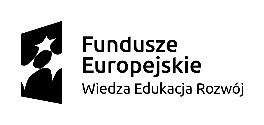 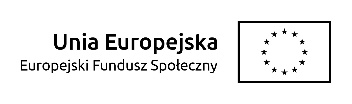 							……………………………………………………………………							Data i podpis kandydataFORMULARZ DANYCH UCZESTNIKA PROJEKTU   - SZKOLENIAPROSZĘ WYPEŁNIAĆ DRUKOWANYMI LITERAMIFORMULARZ DANYCH UCZESTNIKA PROJEKTU   - SZKOLENIAPROSZĘ WYPEŁNIAĆ DRUKOWANYMI LITERAMIFORMULARZ DANYCH UCZESTNIKA PROJEKTU   - SZKOLENIAPROSZĘ WYPEŁNIAĆ DRUKOWANYMI LITERAMIFORMULARZ DANYCH UCZESTNIKA PROJEKTU   - SZKOLENIAPROSZĘ WYPEŁNIAĆ DRUKOWANYMI LITERAMIFORMULARZ DANYCH UCZESTNIKA PROJEKTU   - SZKOLENIAPROSZĘ WYPEŁNIAĆ DRUKOWANYMI LITERAMIFORMULARZ DANYCH UCZESTNIKA PROJEKTU   - SZKOLENIAPROSZĘ WYPEŁNIAĆ DRUKOWANYMI LITERAMIFORMULARZ DANYCH UCZESTNIKA PROJEKTU   - SZKOLENIAPROSZĘ WYPEŁNIAĆ DRUKOWANYMI LITERAMIFORMULARZ DANYCH UCZESTNIKA PROJEKTU   - SZKOLENIAPROSZĘ WYPEŁNIAĆ DRUKOWANYMI LITERAMIFORMULARZ DANYCH UCZESTNIKA PROJEKTU   - SZKOLENIAPROSZĘ WYPEŁNIAĆ DRUKOWANYMI LITERAMIFORMULARZ DANYCH UCZESTNIKA PROJEKTU   - SZKOLENIAPROSZĘ WYPEŁNIAĆ DRUKOWANYMI LITERAMIFORMULARZ DANYCH UCZESTNIKA PROJEKTU   - SZKOLENIAPROSZĘ WYPEŁNIAĆ DRUKOWANYMI LITERAMIFORMULARZ DANYCH UCZESTNIKA PROJEKTU   - SZKOLENIAPROSZĘ WYPEŁNIAĆ DRUKOWANYMI LITERAMIFORMULARZ DANYCH UCZESTNIKA PROJEKTU   - SZKOLENIAPROSZĘ WYPEŁNIAĆ DRUKOWANYMI LITERAMIDANE UCZESTNIKADANE UCZESTNIKADANE UCZESTNIKADANE UCZESTNIKADANE UCZESTNIKADANE UCZESTNIKADANE UCZESTNIKADANE UCZESTNIKADANE UCZESTNIKADANE UCZESTNIKADANE UCZESTNIKADANE UCZESTNIKADANE UCZESTNIKAImięImięNazwiskoNazwiskoPESELPESELDATA URODZENIA (TYLKO OBCOKRAJOWCY)DATA URODZENIA (TYLKO OBCOKRAJOWCY)DATA URODZENIA (TYLKO OBCOKRAJOWCY)DATA URODZENIA (TYLKO OBCOKRAJOWCY)Płeć (ZAZNACZ „X”)Płeć (ZAZNACZ „X”)KobietaKobietaMężczyznaMężczyznaWykształcenie (ZAZNACZ „X”)Wykształcenie (ZAZNACZ „X”)Podstawowe (ISCED 1) Podstawowe (ISCED 1) Podstawowe (ISCED 1) Podstawowe (ISCED 1) Podstawowe (ISCED 1) Podstawowe (ISCED 1) Podstawowe (ISCED 1) Wykształcenie (ZAZNACZ „X”)Wykształcenie (ZAZNACZ „X”)Gimnazjalne (ISCED 2) - ukończone gimnazjumGimnazjalne (ISCED 2) - ukończone gimnazjumGimnazjalne (ISCED 2) - ukończone gimnazjumGimnazjalne (ISCED 2) - ukończone gimnazjumGimnazjalne (ISCED 2) - ukończone gimnazjumGimnazjalne (ISCED 2) - ukończone gimnazjumGimnazjalne (ISCED 2) - ukończone gimnazjumWykształcenie (ZAZNACZ „X”)Wykształcenie (ZAZNACZ „X”)Ponadgimnazjalne (ISCED 3) - ukończona szkoła ponadgimnazjalna  (liceum, technikum)Ponadgimnazjalne (ISCED 3) - ukończona szkoła ponadgimnazjalna  (liceum, technikum)Ponadgimnazjalne (ISCED 3) - ukończona szkoła ponadgimnazjalna  (liceum, technikum)Ponadgimnazjalne (ISCED 3) - ukończona szkoła ponadgimnazjalna  (liceum, technikum)Ponadgimnazjalne (ISCED 3) - ukończona szkoła ponadgimnazjalna  (liceum, technikum)Ponadgimnazjalne (ISCED 3) - ukończona szkoła ponadgimnazjalna  (liceum, technikum)Ponadgimnazjalne (ISCED 3) - ukończona szkoła ponadgimnazjalna  (liceum, technikum)Wykształcenie (ZAZNACZ „X”)Wykształcenie (ZAZNACZ „X”)Policealne (ISCED 4) - ukończona szkoła policealna, do której uczęszcza się po maturzePolicealne (ISCED 4) - ukończona szkoła policealna, do której uczęszcza się po maturzePolicealne (ISCED 4) - ukończona szkoła policealna, do której uczęszcza się po maturzePolicealne (ISCED 4) - ukończona szkoła policealna, do której uczęszcza się po maturzePolicealne (ISCED 4) - ukończona szkoła policealna, do której uczęszcza się po maturzePolicealne (ISCED 4) - ukończona szkoła policealna, do której uczęszcza się po maturzePolicealne (ISCED 4) - ukończona szkoła policealna, do której uczęszcza się po maturzeWykształcenie (ZAZNACZ „X”)Wykształcenie (ZAZNACZ „X”)Wyższe (ISCED 5-8) – ukończone studia wyższeWyższe (ISCED 5-8) – ukończone studia wyższeWyższe (ISCED 5-8) – ukończone studia wyższeWyższe (ISCED 5-8) – ukończone studia wyższeWyższe (ISCED 5-8) – ukończone studia wyższeWyższe (ISCED 5-8) – ukończone studia wyższeWyższe (ISCED 5-8) – ukończone studia wyższeDANE KONTAKTOWE (W PRZYPADKU OBCOKRAJOWCÓW – STACJONARNY ADRES PODCZAS POBYTU W POLSCE)DANE KONTAKTOWE (W PRZYPADKU OBCOKRAJOWCÓW – STACJONARNY ADRES PODCZAS POBYTU W POLSCE)DANE KONTAKTOWE (W PRZYPADKU OBCOKRAJOWCÓW – STACJONARNY ADRES PODCZAS POBYTU W POLSCE)DANE KONTAKTOWE (W PRZYPADKU OBCOKRAJOWCÓW – STACJONARNY ADRES PODCZAS POBYTU W POLSCE)DANE KONTAKTOWE (W PRZYPADKU OBCOKRAJOWCÓW – STACJONARNY ADRES PODCZAS POBYTU W POLSCE)DANE KONTAKTOWE (W PRZYPADKU OBCOKRAJOWCÓW – STACJONARNY ADRES PODCZAS POBYTU W POLSCE)DANE KONTAKTOWE (W PRZYPADKU OBCOKRAJOWCÓW – STACJONARNY ADRES PODCZAS POBYTU W POLSCE)DANE KONTAKTOWE (W PRZYPADKU OBCOKRAJOWCÓW – STACJONARNY ADRES PODCZAS POBYTU W POLSCE)DANE KONTAKTOWE (W PRZYPADKU OBCOKRAJOWCÓW – STACJONARNY ADRES PODCZAS POBYTU W POLSCE)DANE KONTAKTOWE (W PRZYPADKU OBCOKRAJOWCÓW – STACJONARNY ADRES PODCZAS POBYTU W POLSCE)DANE KONTAKTOWE (W PRZYPADKU OBCOKRAJOWCÓW – STACJONARNY ADRES PODCZAS POBYTU W POLSCE)DANE KONTAKTOWE (W PRZYPADKU OBCOKRAJOWCÓW – STACJONARNY ADRES PODCZAS POBYTU W POLSCE)DANE KONTAKTOWE (W PRZYPADKU OBCOKRAJOWCÓW – STACJONARNY ADRES PODCZAS POBYTU W POLSCE)MiejscowośćMiejscowośćGminaGminaGminaGminaPowiatPowiatWojewództwoWojewództwoWojewództwoWojewództwoUlicaUlicaNumer budynkuNumer budynkuNumer LokaluKod pocztowyKod pocztowyNumer telefonuNumer telefonuNumer telefonuNumer telefonuAdres e-mailAdres e-mailSTATUS UCZESTNIKASTATUS UCZESTNIKASTATUS UCZESTNIKASTATUS UCZESTNIKASTATUS UCZESTNIKASTATUS UCZESTNIKASTATUS UCZESTNIKASTATUS UCZESTNIKASTATUS UCZESTNIKASTATUS UCZESTNIKASTATUS UCZESTNIKASTATUS UCZESTNIKASTATUS UCZESTNIKAStatus osoby na rynku pracy w chwili przystąpienia do projektu (ZAZNACZ „X” TYLKO W JEDNYM MIEJSCU)Status osoby na rynku pracy w chwili przystąpienia do projektu (ZAZNACZ „X” TYLKO W JEDNYM MIEJSCU)Osoba bezrobotna niezarejestrowana w ewidencji urzędów pracyOsoba bezrobotna niezarejestrowana w ewidencji urzędów pracyOsoba bezrobotna niezarejestrowana w ewidencji urzędów pracyOsoba bezrobotna niezarejestrowana w ewidencji urzędów pracyOsoba bezrobotna niezarejestrowana w ewidencji urzędów pracyOsoba bezrobotna niezarejestrowana w ewidencji urzędów pracyOsoba bezrobotna niezarejestrowana w ewidencji urzędów pracyOsoba długotrwale bezrobotnaOsoba długotrwale bezrobotnaOsoba długotrwale bezrobotnaStatus osoby na rynku pracy w chwili przystąpienia do projektu (ZAZNACZ „X” TYLKO W JEDNYM MIEJSCU)Status osoby na rynku pracy w chwili przystąpienia do projektu (ZAZNACZ „X” TYLKO W JEDNYM MIEJSCU)Osoba bezrobotna niezarejestrowana w ewidencji urzędów pracyOsoba bezrobotna niezarejestrowana w ewidencji urzędów pracyOsoba bezrobotna niezarejestrowana w ewidencji urzędów pracyOsoba bezrobotna niezarejestrowana w ewidencji urzędów pracyOsoba bezrobotna niezarejestrowana w ewidencji urzędów pracyOsoba bezrobotna niezarejestrowana w ewidencji urzędów pracyOsoba bezrobotna niezarejestrowana w ewidencji urzędów pracyInneInneInneStatus osoby na rynku pracy w chwili przystąpienia do projektu (ZAZNACZ „X” TYLKO W JEDNYM MIEJSCU)Status osoby na rynku pracy w chwili przystąpienia do projektu (ZAZNACZ „X” TYLKO W JEDNYM MIEJSCU)Osoba bezrobotna zarejestrowana w ewidencji urzędów pracyOsoba bezrobotna zarejestrowana w ewidencji urzędów pracyOsoba bezrobotna zarejestrowana w ewidencji urzędów pracyOsoba bezrobotna zarejestrowana w ewidencji urzędów pracyOsoba bezrobotna zarejestrowana w ewidencji urzędów pracyOsoba bezrobotna zarejestrowana w ewidencji urzędów pracyOsoba bezrobotna zarejestrowana w ewidencji urzędów pracyOsoba długotrwale bezrobotnaOsoba długotrwale bezrobotnaOsoba długotrwale bezrobotnaStatus osoby na rynku pracy w chwili przystąpienia do projektu (ZAZNACZ „X” TYLKO W JEDNYM MIEJSCU)Status osoby na rynku pracy w chwili przystąpienia do projektu (ZAZNACZ „X” TYLKO W JEDNYM MIEJSCU)Osoba bezrobotna zarejestrowana w ewidencji urzędów pracyOsoba bezrobotna zarejestrowana w ewidencji urzędów pracyOsoba bezrobotna zarejestrowana w ewidencji urzędów pracyOsoba bezrobotna zarejestrowana w ewidencji urzędów pracyOsoba bezrobotna zarejestrowana w ewidencji urzędów pracyOsoba bezrobotna zarejestrowana w ewidencji urzędów pracyOsoba bezrobotna zarejestrowana w ewidencji urzędów pracyInneInneInneStatus osoby na rynku pracy w chwili przystąpienia do projektu (ZAZNACZ „X” TYLKO W JEDNYM MIEJSCU)Status osoby na rynku pracy w chwili przystąpienia do projektu (ZAZNACZ „X” TYLKO W JEDNYM MIEJSCU)Osoba bierna zawodowoOsoba bierna zawodowoOsoba bierna zawodowoOsoba bierna zawodowoOsoba bierna zawodowoOsoba bierna zawodowoOsoba bierna zawodowoOsoba ucząca sięOsoba ucząca sięOsoba ucząca sięStatus osoby na rynku pracy w chwili przystąpienia do projektu (ZAZNACZ „X” TYLKO W JEDNYM MIEJSCU)Status osoby na rynku pracy w chwili przystąpienia do projektu (ZAZNACZ „X” TYLKO W JEDNYM MIEJSCU)Osoba bierna zawodowoOsoba bierna zawodowoOsoba bierna zawodowoOsoba bierna zawodowoOsoba bierna zawodowoOsoba bierna zawodowoOsoba bierna zawodowoOsoba nieuczestnicząca w kształceniu i szkoleniuOsoba nieuczestnicząca w kształceniu i szkoleniuOsoba nieuczestnicząca w kształceniu i szkoleniuStatus osoby na rynku pracy w chwili przystąpienia do projektu (ZAZNACZ „X” TYLKO W JEDNYM MIEJSCU)Status osoby na rynku pracy w chwili przystąpienia do projektu (ZAZNACZ „X” TYLKO W JEDNYM MIEJSCU)Osoba bierna zawodowoOsoba bierna zawodowoOsoba bierna zawodowoOsoba bierna zawodowoOsoba bierna zawodowoOsoba bierna zawodowoOsoba bierna zawodowoInneInneInneStatus osoby na rynku pracy w chwili przystąpienia do projektu (ZAZNACZ „X” TYLKO W JEDNYM MIEJSCU)Status osoby na rynku pracy w chwili przystąpienia do projektu (ZAZNACZ „X” TYLKO W JEDNYM MIEJSCU)Osoba pracującaOsoba pracującaOsoba pracującaOsoba pracującaOsoba pracującaOsoba pracującaOsoba pracującaNa własny rachunekNa własny rachunekNa własny rachunekStatus osoby na rynku pracy w chwili przystąpienia do projektu (ZAZNACZ „X” TYLKO W JEDNYM MIEJSCU)Status osoby na rynku pracy w chwili przystąpienia do projektu (ZAZNACZ „X” TYLKO W JEDNYM MIEJSCU)Osoba pracującaOsoba pracującaOsoba pracującaOsoba pracującaOsoba pracującaOsoba pracującaOsoba pracującaW administracji rządowejW administracji rządowejW administracji rządowejStatus osoby na rynku pracy w chwili przystąpienia do projektu (ZAZNACZ „X” TYLKO W JEDNYM MIEJSCU)Status osoby na rynku pracy w chwili przystąpienia do projektu (ZAZNACZ „X” TYLKO W JEDNYM MIEJSCU)Osoba pracującaOsoba pracującaOsoba pracującaOsoba pracującaOsoba pracującaOsoba pracującaOsoba pracującaW administracji samorządowejW administracji samorządowejW administracji samorządowejStatus osoby na rynku pracy w chwili przystąpienia do projektu (ZAZNACZ „X” TYLKO W JEDNYM MIEJSCU)Status osoby na rynku pracy w chwili przystąpienia do projektu (ZAZNACZ „X” TYLKO W JEDNYM MIEJSCU)Osoba pracującaOsoba pracującaOsoba pracującaOsoba pracującaOsoba pracującaOsoba pracującaOsoba pracującaW organizacji pozarządowejW organizacji pozarządowejW organizacji pozarządowejStatus osoby na rynku pracy w chwili przystąpienia do projektu (ZAZNACZ „X” TYLKO W JEDNYM MIEJSCU)Status osoby na rynku pracy w chwili przystąpienia do projektu (ZAZNACZ „X” TYLKO W JEDNYM MIEJSCU)Osoba pracującaOsoba pracującaOsoba pracującaOsoba pracującaOsoba pracującaOsoba pracującaOsoba pracującaW sektorze Mikro-Małych-Średnich przedsiębiorstwW sektorze Mikro-Małych-Średnich przedsiębiorstwW sektorze Mikro-Małych-Średnich przedsiębiorstwStatus osoby na rynku pracy w chwili przystąpienia do projektu (ZAZNACZ „X” TYLKO W JEDNYM MIEJSCU)Status osoby na rynku pracy w chwili przystąpienia do projektu (ZAZNACZ „X” TYLKO W JEDNYM MIEJSCU)Osoba pracującaOsoba pracującaOsoba pracującaOsoba pracującaOsoba pracującaOsoba pracującaOsoba pracującaW dużym przedsiębiorstwieW dużym przedsiębiorstwieW dużym przedsiębiorstwieStatus osoby na rynku pracy w chwili przystąpienia do projektu (ZAZNACZ „X” TYLKO W JEDNYM MIEJSCU)Status osoby na rynku pracy w chwili przystąpienia do projektu (ZAZNACZ „X” TYLKO W JEDNYM MIEJSCU)Osoba pracującaOsoba pracującaOsoba pracującaOsoba pracującaOsoba pracującaOsoba pracującaOsoba pracującaInneInneInne(JEŻELI WYBRANY STATUS TO „OSOBA PRACUJĄCA” PROSZĘ WYBRAĆ WYKONYWANY ZAWÓD – ZAZNACZ „X”)(JEŻELI WYBRANY STATUS TO „OSOBA PRACUJĄCA” PROSZĘ WYBRAĆ WYKONYWANY ZAWÓD – ZAZNACZ „X”)(JEŻELI WYBRANY STATUS TO „OSOBA PRACUJĄCA” PROSZĘ WYBRAĆ WYKONYWANY ZAWÓD – ZAZNACZ „X”)(JEŻELI WYBRANY STATUS TO „OSOBA PRACUJĄCA” PROSZĘ WYBRAĆ WYKONYWANY ZAWÓD – ZAZNACZ „X”)(JEŻELI WYBRANY STATUS TO „OSOBA PRACUJĄCA” PROSZĘ WYBRAĆ WYKONYWANY ZAWÓD – ZAZNACZ „X”)(JEŻELI WYBRANY STATUS TO „OSOBA PRACUJĄCA” PROSZĘ WYBRAĆ WYKONYWANY ZAWÓD – ZAZNACZ „X”)(JEŻELI WYBRANY STATUS TO „OSOBA PRACUJĄCA” PROSZĘ WYBRAĆ WYKONYWANY ZAWÓD – ZAZNACZ „X”)(JEŻELI WYBRANY STATUS TO „OSOBA PRACUJĄCA” PROSZĘ WYBRAĆ WYKONYWANY ZAWÓD – ZAZNACZ „X”)(JEŻELI WYBRANY STATUS TO „OSOBA PRACUJĄCA” PROSZĘ WYBRAĆ WYKONYWANY ZAWÓD – ZAZNACZ „X”)(JEŻELI WYBRANY STATUS TO „OSOBA PRACUJĄCA” PROSZĘ WYBRAĆ WYKONYWANY ZAWÓD – ZAZNACZ „X”)(JEŻELI WYBRANY STATUS TO „OSOBA PRACUJĄCA” PROSZĘ WYBRAĆ WYKONYWANY ZAWÓD – ZAZNACZ „X”)(JEŻELI WYBRANY STATUS TO „OSOBA PRACUJĄCA” PROSZĘ WYBRAĆ WYKONYWANY ZAWÓD – ZAZNACZ „X”)(JEŻELI WYBRANY STATUS TO „OSOBA PRACUJĄCA” PROSZĘ WYBRAĆ WYKONYWANY ZAWÓD – ZAZNACZ „X”)Nauczyciel kształcenia zawodowegoPracownik instytucji rynku pracyPracownik instytucji rynku pracyPracownik instytucji rynku pracyPracownik instytucji rynku pracyPracownik instytucji rynku pracyPracownik instytucji systemu wspierania rodziny i pieczy zastępczejPracownik instytucji systemu wspierania rodziny i pieczy zastępczejPracownik instytucji systemu wspierania rodziny i pieczy zastępczejNauczyciel kształcenia ogólnegoPracownik instytucji systemu ochrony zdrowiaPracownik instytucji systemu ochrony zdrowiaPracownik instytucji systemu ochrony zdrowiaPracownik instytucji systemu ochrony zdrowiaPracownik instytucji systemu ochrony zdrowiaPracownik ośrodka wsparcia ekonomii społecznejPracownik ośrodka wsparcia ekonomii społecznejPracownik ośrodka wsparcia ekonomii społecznejNauczyciel wychowania przedszkolnegoRolnikRolnikRolnikRolnikRolnikPracownik poradni psychologiczno-pedagogicznejPracownik poradni psychologiczno-pedagogicznejPracownik poradni psychologiczno-pedagogicznejPracownik instytucji szkolnictwa wyższegoKluczowy pracownik instytucji pomocy i integracji społecznejKluczowy pracownik instytucji pomocy i integracji społecznejKluczowy pracownik instytucji pomocy i integracji społecznejKluczowy pracownik instytucji pomocy i integracji społecznejKluczowy pracownik instytucji pomocy i integracji społecznejInstruktor praktycznej nauki zawoduInstruktor praktycznej nauki zawoduInstruktor praktycznej nauki zawoduInnyMiejsce świadczenia pracy -WOJEWÓDZTWOMiejsce świadczenia pracy -WOJEWÓDZTWOMiejsce świadczenia pracy -WOJEWÓDZTWOMiejsce świadczenia pracy -WOJEWÓDZTWOMiejsce świadczenia pracy -WOJEWÓDZTWONazwa instytucji/przedsiębiorstwa - pracodawcySTATUS UCZESTNIKA PROJEKTU (ZAZNACZ „X” DLA KAŻDEGO Z PUNKTÓW A., B.,C., D.)STATUS UCZESTNIKA PROJEKTU (ZAZNACZ „X” DLA KAŻDEGO Z PUNKTÓW A., B.,C., D.)STATUS UCZESTNIKA PROJEKTU (ZAZNACZ „X” DLA KAŻDEGO Z PUNKTÓW A., B.,C., D.)STATUS UCZESTNIKA PROJEKTU (ZAZNACZ „X” DLA KAŻDEGO Z PUNKTÓW A., B.,C., D.)STATUS UCZESTNIKA PROJEKTU (ZAZNACZ „X” DLA KAŻDEGO Z PUNKTÓW A., B.,C., D.)STATUS UCZESTNIKA PROJEKTU (ZAZNACZ „X” DLA KAŻDEGO Z PUNKTÓW A., B.,C., D.)STATUS UCZESTNIKA PROJEKTU (ZAZNACZ „X” DLA KAŻDEGO Z PUNKTÓW A., B.,C., D.)STATUS UCZESTNIKA PROJEKTU (ZAZNACZ „X” DLA KAŻDEGO Z PUNKTÓW A., B.,C., D.)STATUS UCZESTNIKA PROJEKTU (ZAZNACZ „X” DLA KAŻDEGO Z PUNKTÓW A., B.,C., D.)STATUS UCZESTNIKA PROJEKTU (ZAZNACZ „X” DLA KAŻDEGO Z PUNKTÓW A., B.,C., D.)STATUS UCZESTNIKA PROJEKTU (ZAZNACZ „X” DLA KAŻDEGO Z PUNKTÓW A., B.,C., D.)STATUS UCZESTNIKA PROJEKTU (ZAZNACZ „X” DLA KAŻDEGO Z PUNKTÓW A., B.,C., D.)STATUS UCZESTNIKA PROJEKTU (ZAZNACZ „X” DLA KAŻDEGO Z PUNKTÓW A., B.,C., D.)Osoba należąca do mniejszości narodowejOsoba należąca do mniejszości narodowejOsoba należąca do mniejszości narodowejOsoba należąca do mniejszości narodowejOsoba należąca do mniejszości narodowejOsoba należąca do mniejszości narodowejTakTakTakTakOsoba należąca do mniejszości narodowejOsoba należąca do mniejszości narodowejOsoba należąca do mniejszości narodowejOsoba należąca do mniejszości narodowejOsoba należąca do mniejszości narodowejOsoba należąca do mniejszości narodowejNieNieNieNieOsoba należąca do mniejszości narodowejOsoba należąca do mniejszości narodowejOsoba należąca do mniejszości narodowejOsoba należąca do mniejszości narodowejOsoba należąca do mniejszości narodowejOsoba należąca do mniejszości narodowejOdmowa podania informacjiOdmowa podania informacjiOdmowa podania informacjiOdmowa podania informacjiOsoba bezdomna lub dotknięta wykluczeniem z dostępu do mieszkańOsoba bezdomna lub dotknięta wykluczeniem z dostępu do mieszkańOsoba bezdomna lub dotknięta wykluczeniem z dostępu do mieszkańOsoba bezdomna lub dotknięta wykluczeniem z dostępu do mieszkańOsoba bezdomna lub dotknięta wykluczeniem z dostępu do mieszkańOsoba bezdomna lub dotknięta wykluczeniem z dostępu do mieszkańTakTakTakTakOsoba bezdomna lub dotknięta wykluczeniem z dostępu do mieszkańOsoba bezdomna lub dotknięta wykluczeniem z dostępu do mieszkańOsoba bezdomna lub dotknięta wykluczeniem z dostępu do mieszkańOsoba bezdomna lub dotknięta wykluczeniem z dostępu do mieszkańOsoba bezdomna lub dotknięta wykluczeniem z dostępu do mieszkańOsoba bezdomna lub dotknięta wykluczeniem z dostępu do mieszkańNieNieNieNieOsoba z niepełnosprawnościamiOsoba z niepełnosprawnościamiOsoba z niepełnosprawnościamiOsoba z niepełnosprawnościamiOsoba z niepełnosprawnościamiOsoba z niepełnosprawnościamiTakTakTakTakOsoba z niepełnosprawnościamiOsoba z niepełnosprawnościamiOsoba z niepełnosprawnościamiOsoba z niepełnosprawnościamiOsoba z niepełnosprawnościamiOsoba z niepełnosprawnościamiNieNieNieNieOsoba z niepełnosprawnościamiOsoba z niepełnosprawnościamiOsoba z niepełnosprawnościamiOsoba z niepełnosprawnościamiOsoba z niepełnosprawnościamiOsoba z niepełnosprawnościamiOdmowa podania informacjiOdmowa podania informacjiOdmowa podania informacjiOdmowa podania informacjiOsoba w innej niekorzystnej sytuacji społecznejOsoba w innej niekorzystnej sytuacji społecznejOsoba w innej niekorzystnej sytuacji społecznejOsoba w innej niekorzystnej sytuacji społecznejOsoba w innej niekorzystnej sytuacji społecznejOsoba w innej niekorzystnej sytuacji społecznejTakTakTakTakOsoba w innej niekorzystnej sytuacji społecznejOsoba w innej niekorzystnej sytuacji społecznejOsoba w innej niekorzystnej sytuacji społecznejOsoba w innej niekorzystnej sytuacji społecznejOsoba w innej niekorzystnej sytuacji społecznejOsoba w innej niekorzystnej sytuacji społecznejNieNieNieNieOsoba w innej niekorzystnej sytuacji społecznejOsoba w innej niekorzystnej sytuacji społecznejOsoba w innej niekorzystnej sytuacji społecznejOsoba w innej niekorzystnej sytuacji społecznejOsoba w innej niekorzystnej sytuacji społecznejOsoba w innej niekorzystnej sytuacji społecznejOdmowa podania informacjiOdmowa podania informacjiOdmowa podania informacjiOdmowa podania informacjiOświadczam, że:Podane przeze mnie powyżej dane są zgodne z prawdą i odpowiadają stanowi rzeczywistemu. Jednocześnie oświadczam, że zostałem/am poinformowany/a o odpowiedzialności karnej za składanie oświadczeń niezgodnych z prawdą,Zostałem/am poinformowana, iż projekt pn. "PODNOSZENIE KOMPETENCJI PROCES NA CAŁE ZYCIE – kursy i szkolenia w ramach realizacji trzeciej misji wydziału Zamiejscowego w Chorzowie Wyższej Szkoły Bankowej w Poznaniu" (POWR.03.01.00-00-T168/18)  jest współfinansowany ze środków Unii Europejskiej w ramach Europejskiego Funduszu Społecznego,Zapoznałem/am się z zasadami rekrutacji w regulaminie projektu,Przyjmuję do wiadomości, że celem projektu jest wzrost poziomu kompetencji kluczowych odpowiadającym potrzebom społeczeństwa, rynku pracy i gospodarki u uczestników projektuZobowiązuję się do:Uczestnictwa w min. 80% zajęć,Rzetelnego wypełniania ankiet przeprowadzanych na potrzeby projektu,W przypadku zaistnienia konieczności uzupełnienia lub aktualizacji dokumentacji projektowej – uzupełnienia lub aktualizacji tej dokumentacji niezwłocznie po wezwaniu przez Uczelnię lub zaistnienia zdarzeń warunkujących zmiany,                                                                                                                              ………………. …………………………………………………………..                                                                                                                                    Data i podpis kandydata i opiekuna prawnego                                                                                                                                         *dot. kandydatów którzy nie ukończyli 18 roku życiaOświadczam, że:Podane przeze mnie powyżej dane są zgodne z prawdą i odpowiadają stanowi rzeczywistemu. Jednocześnie oświadczam, że zostałem/am poinformowany/a o odpowiedzialności karnej za składanie oświadczeń niezgodnych z prawdą,Zostałem/am poinformowana, iż projekt pn. "PODNOSZENIE KOMPETENCJI PROCES NA CAŁE ZYCIE – kursy i szkolenia w ramach realizacji trzeciej misji wydziału Zamiejscowego w Chorzowie Wyższej Szkoły Bankowej w Poznaniu" (POWR.03.01.00-00-T168/18)  jest współfinansowany ze środków Unii Europejskiej w ramach Europejskiego Funduszu Społecznego,Zapoznałem/am się z zasadami rekrutacji w regulaminie projektu,Przyjmuję do wiadomości, że celem projektu jest wzrost poziomu kompetencji kluczowych odpowiadającym potrzebom społeczeństwa, rynku pracy i gospodarki u uczestników projektuZobowiązuję się do:Uczestnictwa w min. 80% zajęć,Rzetelnego wypełniania ankiet przeprowadzanych na potrzeby projektu,W przypadku zaistnienia konieczności uzupełnienia lub aktualizacji dokumentacji projektowej – uzupełnienia lub aktualizacji tej dokumentacji niezwłocznie po wezwaniu przez Uczelnię lub zaistnienia zdarzeń warunkujących zmiany,                                                                                                                              ………………. …………………………………………………………..                                                                                                                                    Data i podpis kandydata i opiekuna prawnego                                                                                                                                         *dot. kandydatów którzy nie ukończyli 18 roku życiaOświadczam, że:Podane przeze mnie powyżej dane są zgodne z prawdą i odpowiadają stanowi rzeczywistemu. Jednocześnie oświadczam, że zostałem/am poinformowany/a o odpowiedzialności karnej za składanie oświadczeń niezgodnych z prawdą,Zostałem/am poinformowana, iż projekt pn. "PODNOSZENIE KOMPETENCJI PROCES NA CAŁE ZYCIE – kursy i szkolenia w ramach realizacji trzeciej misji wydziału Zamiejscowego w Chorzowie Wyższej Szkoły Bankowej w Poznaniu" (POWR.03.01.00-00-T168/18)  jest współfinansowany ze środków Unii Europejskiej w ramach Europejskiego Funduszu Społecznego,Zapoznałem/am się z zasadami rekrutacji w regulaminie projektu,Przyjmuję do wiadomości, że celem projektu jest wzrost poziomu kompetencji kluczowych odpowiadającym potrzebom społeczeństwa, rynku pracy i gospodarki u uczestników projektuZobowiązuję się do:Uczestnictwa w min. 80% zajęć,Rzetelnego wypełniania ankiet przeprowadzanych na potrzeby projektu,W przypadku zaistnienia konieczności uzupełnienia lub aktualizacji dokumentacji projektowej – uzupełnienia lub aktualizacji tej dokumentacji niezwłocznie po wezwaniu przez Uczelnię lub zaistnienia zdarzeń warunkujących zmiany,                                                                                                                              ………………. …………………………………………………………..                                                                                                                                    Data i podpis kandydata i opiekuna prawnego                                                                                                                                         *dot. kandydatów którzy nie ukończyli 18 roku życiaOświadczam, że:Podane przeze mnie powyżej dane są zgodne z prawdą i odpowiadają stanowi rzeczywistemu. Jednocześnie oświadczam, że zostałem/am poinformowany/a o odpowiedzialności karnej za składanie oświadczeń niezgodnych z prawdą,Zostałem/am poinformowana, iż projekt pn. "PODNOSZENIE KOMPETENCJI PROCES NA CAŁE ZYCIE – kursy i szkolenia w ramach realizacji trzeciej misji wydziału Zamiejscowego w Chorzowie Wyższej Szkoły Bankowej w Poznaniu" (POWR.03.01.00-00-T168/18)  jest współfinansowany ze środków Unii Europejskiej w ramach Europejskiego Funduszu Społecznego,Zapoznałem/am się z zasadami rekrutacji w regulaminie projektu,Przyjmuję do wiadomości, że celem projektu jest wzrost poziomu kompetencji kluczowych odpowiadającym potrzebom społeczeństwa, rynku pracy i gospodarki u uczestników projektuZobowiązuję się do:Uczestnictwa w min. 80% zajęć,Rzetelnego wypełniania ankiet przeprowadzanych na potrzeby projektu,W przypadku zaistnienia konieczności uzupełnienia lub aktualizacji dokumentacji projektowej – uzupełnienia lub aktualizacji tej dokumentacji niezwłocznie po wezwaniu przez Uczelnię lub zaistnienia zdarzeń warunkujących zmiany,                                                                                                                              ………………. …………………………………………………………..                                                                                                                                    Data i podpis kandydata i opiekuna prawnego                                                                                                                                         *dot. kandydatów którzy nie ukończyli 18 roku życiaOświadczam, że:Podane przeze mnie powyżej dane są zgodne z prawdą i odpowiadają stanowi rzeczywistemu. Jednocześnie oświadczam, że zostałem/am poinformowany/a o odpowiedzialności karnej za składanie oświadczeń niezgodnych z prawdą,Zostałem/am poinformowana, iż projekt pn. "PODNOSZENIE KOMPETENCJI PROCES NA CAŁE ZYCIE – kursy i szkolenia w ramach realizacji trzeciej misji wydziału Zamiejscowego w Chorzowie Wyższej Szkoły Bankowej w Poznaniu" (POWR.03.01.00-00-T168/18)  jest współfinansowany ze środków Unii Europejskiej w ramach Europejskiego Funduszu Społecznego,Zapoznałem/am się z zasadami rekrutacji w regulaminie projektu,Przyjmuję do wiadomości, że celem projektu jest wzrost poziomu kompetencji kluczowych odpowiadającym potrzebom społeczeństwa, rynku pracy i gospodarki u uczestników projektuZobowiązuję się do:Uczestnictwa w min. 80% zajęć,Rzetelnego wypełniania ankiet przeprowadzanych na potrzeby projektu,W przypadku zaistnienia konieczności uzupełnienia lub aktualizacji dokumentacji projektowej – uzupełnienia lub aktualizacji tej dokumentacji niezwłocznie po wezwaniu przez Uczelnię lub zaistnienia zdarzeń warunkujących zmiany,                                                                                                                              ………………. …………………………………………………………..                                                                                                                                    Data i podpis kandydata i opiekuna prawnego                                                                                                                                         *dot. kandydatów którzy nie ukończyli 18 roku życiaOświadczam, że:Podane przeze mnie powyżej dane są zgodne z prawdą i odpowiadają stanowi rzeczywistemu. Jednocześnie oświadczam, że zostałem/am poinformowany/a o odpowiedzialności karnej za składanie oświadczeń niezgodnych z prawdą,Zostałem/am poinformowana, iż projekt pn. "PODNOSZENIE KOMPETENCJI PROCES NA CAŁE ZYCIE – kursy i szkolenia w ramach realizacji trzeciej misji wydziału Zamiejscowego w Chorzowie Wyższej Szkoły Bankowej w Poznaniu" (POWR.03.01.00-00-T168/18)  jest współfinansowany ze środków Unii Europejskiej w ramach Europejskiego Funduszu Społecznego,Zapoznałem/am się z zasadami rekrutacji w regulaminie projektu,Przyjmuję do wiadomości, że celem projektu jest wzrost poziomu kompetencji kluczowych odpowiadającym potrzebom społeczeństwa, rynku pracy i gospodarki u uczestników projektuZobowiązuję się do:Uczestnictwa w min. 80% zajęć,Rzetelnego wypełniania ankiet przeprowadzanych na potrzeby projektu,W przypadku zaistnienia konieczności uzupełnienia lub aktualizacji dokumentacji projektowej – uzupełnienia lub aktualizacji tej dokumentacji niezwłocznie po wezwaniu przez Uczelnię lub zaistnienia zdarzeń warunkujących zmiany,                                                                                                                              ………………. …………………………………………………………..                                                                                                                                    Data i podpis kandydata i opiekuna prawnego                                                                                                                                         *dot. kandydatów którzy nie ukończyli 18 roku życiaOświadczam, że:Podane przeze mnie powyżej dane są zgodne z prawdą i odpowiadają stanowi rzeczywistemu. Jednocześnie oświadczam, że zostałem/am poinformowany/a o odpowiedzialności karnej za składanie oświadczeń niezgodnych z prawdą,Zostałem/am poinformowana, iż projekt pn. "PODNOSZENIE KOMPETENCJI PROCES NA CAŁE ZYCIE – kursy i szkolenia w ramach realizacji trzeciej misji wydziału Zamiejscowego w Chorzowie Wyższej Szkoły Bankowej w Poznaniu" (POWR.03.01.00-00-T168/18)  jest współfinansowany ze środków Unii Europejskiej w ramach Europejskiego Funduszu Społecznego,Zapoznałem/am się z zasadami rekrutacji w regulaminie projektu,Przyjmuję do wiadomości, że celem projektu jest wzrost poziomu kompetencji kluczowych odpowiadającym potrzebom społeczeństwa, rynku pracy i gospodarki u uczestników projektuZobowiązuję się do:Uczestnictwa w min. 80% zajęć,Rzetelnego wypełniania ankiet przeprowadzanych na potrzeby projektu,W przypadku zaistnienia konieczności uzupełnienia lub aktualizacji dokumentacji projektowej – uzupełnienia lub aktualizacji tej dokumentacji niezwłocznie po wezwaniu przez Uczelnię lub zaistnienia zdarzeń warunkujących zmiany,                                                                                                                              ………………. …………………………………………………………..                                                                                                                                    Data i podpis kandydata i opiekuna prawnego                                                                                                                                         *dot. kandydatów którzy nie ukończyli 18 roku życiaOświadczam, że:Podane przeze mnie powyżej dane są zgodne z prawdą i odpowiadają stanowi rzeczywistemu. Jednocześnie oświadczam, że zostałem/am poinformowany/a o odpowiedzialności karnej za składanie oświadczeń niezgodnych z prawdą,Zostałem/am poinformowana, iż projekt pn. "PODNOSZENIE KOMPETENCJI PROCES NA CAŁE ZYCIE – kursy i szkolenia w ramach realizacji trzeciej misji wydziału Zamiejscowego w Chorzowie Wyższej Szkoły Bankowej w Poznaniu" (POWR.03.01.00-00-T168/18)  jest współfinansowany ze środków Unii Europejskiej w ramach Europejskiego Funduszu Społecznego,Zapoznałem/am się z zasadami rekrutacji w regulaminie projektu,Przyjmuję do wiadomości, że celem projektu jest wzrost poziomu kompetencji kluczowych odpowiadającym potrzebom społeczeństwa, rynku pracy i gospodarki u uczestników projektuZobowiązuję się do:Uczestnictwa w min. 80% zajęć,Rzetelnego wypełniania ankiet przeprowadzanych na potrzeby projektu,W przypadku zaistnienia konieczności uzupełnienia lub aktualizacji dokumentacji projektowej – uzupełnienia lub aktualizacji tej dokumentacji niezwłocznie po wezwaniu przez Uczelnię lub zaistnienia zdarzeń warunkujących zmiany,                                                                                                                              ………………. …………………………………………………………..                                                                                                                                    Data i podpis kandydata i opiekuna prawnego                                                                                                                                         *dot. kandydatów którzy nie ukończyli 18 roku życiaOświadczam, że:Podane przeze mnie powyżej dane są zgodne z prawdą i odpowiadają stanowi rzeczywistemu. Jednocześnie oświadczam, że zostałem/am poinformowany/a o odpowiedzialności karnej za składanie oświadczeń niezgodnych z prawdą,Zostałem/am poinformowana, iż projekt pn. "PODNOSZENIE KOMPETENCJI PROCES NA CAŁE ZYCIE – kursy i szkolenia w ramach realizacji trzeciej misji wydziału Zamiejscowego w Chorzowie Wyższej Szkoły Bankowej w Poznaniu" (POWR.03.01.00-00-T168/18)  jest współfinansowany ze środków Unii Europejskiej w ramach Europejskiego Funduszu Społecznego,Zapoznałem/am się z zasadami rekrutacji w regulaminie projektu,Przyjmuję do wiadomości, że celem projektu jest wzrost poziomu kompetencji kluczowych odpowiadającym potrzebom społeczeństwa, rynku pracy i gospodarki u uczestników projektuZobowiązuję się do:Uczestnictwa w min. 80% zajęć,Rzetelnego wypełniania ankiet przeprowadzanych na potrzeby projektu,W przypadku zaistnienia konieczności uzupełnienia lub aktualizacji dokumentacji projektowej – uzupełnienia lub aktualizacji tej dokumentacji niezwłocznie po wezwaniu przez Uczelnię lub zaistnienia zdarzeń warunkujących zmiany,                                                                                                                              ………………. …………………………………………………………..                                                                                                                                    Data i podpis kandydata i opiekuna prawnego                                                                                                                                         *dot. kandydatów którzy nie ukończyli 18 roku życiaOświadczam, że:Podane przeze mnie powyżej dane są zgodne z prawdą i odpowiadają stanowi rzeczywistemu. Jednocześnie oświadczam, że zostałem/am poinformowany/a o odpowiedzialności karnej za składanie oświadczeń niezgodnych z prawdą,Zostałem/am poinformowana, iż projekt pn. "PODNOSZENIE KOMPETENCJI PROCES NA CAŁE ZYCIE – kursy i szkolenia w ramach realizacji trzeciej misji wydziału Zamiejscowego w Chorzowie Wyższej Szkoły Bankowej w Poznaniu" (POWR.03.01.00-00-T168/18)  jest współfinansowany ze środków Unii Europejskiej w ramach Europejskiego Funduszu Społecznego,Zapoznałem/am się z zasadami rekrutacji w regulaminie projektu,Przyjmuję do wiadomości, że celem projektu jest wzrost poziomu kompetencji kluczowych odpowiadającym potrzebom społeczeństwa, rynku pracy i gospodarki u uczestników projektuZobowiązuję się do:Uczestnictwa w min. 80% zajęć,Rzetelnego wypełniania ankiet przeprowadzanych na potrzeby projektu,W przypadku zaistnienia konieczności uzupełnienia lub aktualizacji dokumentacji projektowej – uzupełnienia lub aktualizacji tej dokumentacji niezwłocznie po wezwaniu przez Uczelnię lub zaistnienia zdarzeń warunkujących zmiany,                                                                                                                              ………………. …………………………………………………………..                                                                                                                                    Data i podpis kandydata i opiekuna prawnego                                                                                                                                         *dot. kandydatów którzy nie ukończyli 18 roku życiaOświadczam, że:Podane przeze mnie powyżej dane są zgodne z prawdą i odpowiadają stanowi rzeczywistemu. Jednocześnie oświadczam, że zostałem/am poinformowany/a o odpowiedzialności karnej za składanie oświadczeń niezgodnych z prawdą,Zostałem/am poinformowana, iż projekt pn. "PODNOSZENIE KOMPETENCJI PROCES NA CAŁE ZYCIE – kursy i szkolenia w ramach realizacji trzeciej misji wydziału Zamiejscowego w Chorzowie Wyższej Szkoły Bankowej w Poznaniu" (POWR.03.01.00-00-T168/18)  jest współfinansowany ze środków Unii Europejskiej w ramach Europejskiego Funduszu Społecznego,Zapoznałem/am się z zasadami rekrutacji w regulaminie projektu,Przyjmuję do wiadomości, że celem projektu jest wzrost poziomu kompetencji kluczowych odpowiadającym potrzebom społeczeństwa, rynku pracy i gospodarki u uczestników projektuZobowiązuję się do:Uczestnictwa w min. 80% zajęć,Rzetelnego wypełniania ankiet przeprowadzanych na potrzeby projektu,W przypadku zaistnienia konieczności uzupełnienia lub aktualizacji dokumentacji projektowej – uzupełnienia lub aktualizacji tej dokumentacji niezwłocznie po wezwaniu przez Uczelnię lub zaistnienia zdarzeń warunkujących zmiany,                                                                                                                              ………………. …………………………………………………………..                                                                                                                                    Data i podpis kandydata i opiekuna prawnego                                                                                                                                         *dot. kandydatów którzy nie ukończyli 18 roku życiaOświadczam, że:Podane przeze mnie powyżej dane są zgodne z prawdą i odpowiadają stanowi rzeczywistemu. Jednocześnie oświadczam, że zostałem/am poinformowany/a o odpowiedzialności karnej za składanie oświadczeń niezgodnych z prawdą,Zostałem/am poinformowana, iż projekt pn. "PODNOSZENIE KOMPETENCJI PROCES NA CAŁE ZYCIE – kursy i szkolenia w ramach realizacji trzeciej misji wydziału Zamiejscowego w Chorzowie Wyższej Szkoły Bankowej w Poznaniu" (POWR.03.01.00-00-T168/18)  jest współfinansowany ze środków Unii Europejskiej w ramach Europejskiego Funduszu Społecznego,Zapoznałem/am się z zasadami rekrutacji w regulaminie projektu,Przyjmuję do wiadomości, że celem projektu jest wzrost poziomu kompetencji kluczowych odpowiadającym potrzebom społeczeństwa, rynku pracy i gospodarki u uczestników projektuZobowiązuję się do:Uczestnictwa w min. 80% zajęć,Rzetelnego wypełniania ankiet przeprowadzanych na potrzeby projektu,W przypadku zaistnienia konieczności uzupełnienia lub aktualizacji dokumentacji projektowej – uzupełnienia lub aktualizacji tej dokumentacji niezwłocznie po wezwaniu przez Uczelnię lub zaistnienia zdarzeń warunkujących zmiany,                                                                                                                              ………………. …………………………………………………………..                                                                                                                                    Data i podpis kandydata i opiekuna prawnego                                                                                                                                         *dot. kandydatów którzy nie ukończyli 18 roku życiaOświadczam, że:Podane przeze mnie powyżej dane są zgodne z prawdą i odpowiadają stanowi rzeczywistemu. Jednocześnie oświadczam, że zostałem/am poinformowany/a o odpowiedzialności karnej za składanie oświadczeń niezgodnych z prawdą,Zostałem/am poinformowana, iż projekt pn. "PODNOSZENIE KOMPETENCJI PROCES NA CAŁE ZYCIE – kursy i szkolenia w ramach realizacji trzeciej misji wydziału Zamiejscowego w Chorzowie Wyższej Szkoły Bankowej w Poznaniu" (POWR.03.01.00-00-T168/18)  jest współfinansowany ze środków Unii Europejskiej w ramach Europejskiego Funduszu Społecznego,Zapoznałem/am się z zasadami rekrutacji w regulaminie projektu,Przyjmuję do wiadomości, że celem projektu jest wzrost poziomu kompetencji kluczowych odpowiadającym potrzebom społeczeństwa, rynku pracy i gospodarki u uczestników projektuZobowiązuję się do:Uczestnictwa w min. 80% zajęć,Rzetelnego wypełniania ankiet przeprowadzanych na potrzeby projektu,W przypadku zaistnienia konieczności uzupełnienia lub aktualizacji dokumentacji projektowej – uzupełnienia lub aktualizacji tej dokumentacji niezwłocznie po wezwaniu przez Uczelnię lub zaistnienia zdarzeń warunkujących zmiany,                                                                                                                              ………………. …………………………………………………………..                                                                                                                                    Data i podpis kandydata i opiekuna prawnego                                                                                                                                         *dot. kandydatów którzy nie ukończyli 18 roku życiaOŚWIADCZENIE UCZESTNIKA PROJEKTU (obowiązek informacyjny realizowany w związku z art. 13 i art. 14  Rozporządzenia Parlamentu Europejskiego i Rady (UE) 2016/679)W związku z przystąpieniem do projektu pn. "PODNOSZENIE KOMPETENCJI PROCES NA CAŁE ZYCIE – kursy i szkolenia w ramach realizacji trzeciej misji wydziału Zamiejscowego w Chorzowie Wyższej Szkoły Bankowej w Poznaniu" (POWR.03.01.00-00-T168/18 przyjmuję do wiadomości, iż:Administratorem moich danych osobowych jest minister właściwy do spraw rozwoju regionalnego pełniący funkcję Instytucji Zarządzającej dla Programu Operacyjnego Wiedza Edukacja Rozwój 2014-2020, mający siedzibę przy ul. Wspólnej 2/4, 00-926 Warszawa.Przetwarzanie moich danych osobowych jest zgodne z prawem i spełnia warunki, o których mowa art. 6 ust. 1 lit. c oraz art. 9 ust. 2 lit. g Rozporządzenia Parlamentu Europejskiego i Rady (UE) 2016/679 – dane osobowe są niezbędne dla realizacji Programu Operacyjnego Wiedza Edukacja Rozwój 2014-2020 (PO WER) na podstawie: w odniesieniu do zbioru „Program Operacyjny Wiedza Edukacja Rozwój”:rozporządzenia Parlamentu Europejskiego i Rady (UE) nr 1303/2013 z dnia 
17 grudnia 2013 r. ustanawiającego wspólne przepisy dotyczące Europejskiego Funduszu Rozwoju Regionalnego, Europejskiego Funduszu Społecznego, Funduszu Spójności, Europejskiego Funduszu Rolnego na rzecz Rozwoju Obszarów Wiejskich oraz Europejskiego Funduszu Morskiego i Rybackiego oraz ustanawiającego przepisy ogólne dotyczące Europejskiego Funduszu Rozwoju Regionalnego, Europejskiego Funduszu Społecznego, Funduszu Spójności i Europejskiego Funduszu Morskiego i Rybackiego oraz uchylającego rozporządzenie Rady (WE) nr 1083/2006 (Dz. Urz. UE L 347 z 20.12.2013, str. 320, z późn. zm.),rozporządzenia Parlamentu Europejskiego i Rady (UE) nr 1304/2013 z dnia 
17 grudnia 2013 r. w sprawie Europejskiego Funduszu Społecznego i uchylającego rozporządzenie Rady (WE) nr 1081/2006 (Dz. Urz. UE L 347 z 20.12.2013, str. 470, z późn. zm.),ustawy z dnia 11 lipca 2014 r. o zasadach realizacji programów w zakresie polityki spójności finansowanych w perspektywie finansowej 2014–2020 (Dz. U. z 2017 r. poz. 1460, z późn. zm.);w odniesieniu do zbioru Centralny system teleinformatyczny wspierający realizację programów operacyjnych: rozporządzenia Parlamentu Europejskiego i Rady (UE) nr 1303/2013 z dnia 17 grudnia 2013r. ustanawiającego wspólne przepisy dotyczące Europejskiego Funduszu Rozwoju Regionalnego, Europejskiego Funduszu Społecznego, Funduszu Spójności, Europejskiego Funduszu Rolnego na rzecz Rozwoju Obszarów Wiejskich oraz Europejskiego Funduszu Morskiego i Rybackiego oraz ustanawiającego przepisy ogólne dotyczące Europejskiego Funduszu Rozwoju Regionalnego, Europejskiego Funduszu Społecznego, Funduszu Spójności i Europejskiego Funduszu Morskiego i Rybackiego oraz uchylającego rozporządzenie Rady (WE) nr 1083/2006,rozporządzenia Parlamentu Europejskiego i Rady (UE) nr 1304/2013 z dnia 17 grudnia 2013r. 
w sprawie Europejskiego Funduszu Społecznego i uchylającego rozporządzenie Rady (WE) nr 1081/2006,ustawy z dnia 11 lipca 2014 r. o zasadach realizacji programów w zakresie polityki spójności finansowanych w perspektywie finansowej 2014–2020 (Dz. U. z 2017 r. poz. 1460, z późn. zm.),rozporządzenia wykonawczego Komisji (UE) nr 1011/2014 z dnia 22 września 2014 r. ustanawiającego szczegółowe przepisy wykonawcze do rozporządzenia Parlamentu Europejskiego i Rady (UE) nr 1303/2013 w odniesieniu do wzorów służących do przekazywania Komisji określonych informacji oraz szczegółowe przepisy dotyczące wymiany informacji między beneficjentami a instytucjami zarządzającymi, certyfikującymi, audytowymi i pośredniczącymi (Dz. Urz. UE L 286 z 30.09.2014, str. 1).Moje dane osobowe będą przetwarzane wyłącznie w celu realizacji "PODNOSZENIE KOMPETENCJI _ PROCES NA CAŁE ZYCIE – kursy i szkolenia w ramach realizacji trzeciej misji wydziału Zamiejscowego w Chorzowie Wyższej Szkoły Bankowej w Poznaniu" (POWR.03.01.00-00-T168/18), w szczególności potwierdzenia kwalifikowalności wydatków, udzielenia wsparcia, monitoringu, ewaluacji, kontroli, audytu i sprawozdawczości oraz działań informacyjno-promocyjnych w ramach PO WER.Moje dane osobowe zostały powierzone do przetwarzania Instytucji Pośredniczącej - Narodowemu Centrum Badań i Rozwoju, ul. Nowogrodzka 47a, 00-695 Warszawa (nazwa i adres właściwej Instytucji Pośredniczącej), beneficjentowi realizującemu projekt  - Wyższa Szkoła Bankowa w Poznaniu, ul. Powstańców Wielkopolskich 5,  61-895 Poznań  oraz podmiotom, które na zlecenie beneficjenta uczestniczą w realizacji projektu - "PODNOSZENIE KOMPETENCJI PROCES NA CAŁE ZYCIE – kursy i szkolenia w ramach realizacji trzeciej misji wydziału Zamiejscowego w Chorzowie Wyższej Szkoły Bankowej w Poznaniu" (POWR.03.01.00-00-T168/18) Moje dane osobowe mogą zostać przekazane podmiotom realizującym badania ewaluacyjne na zlecenie Instytucji Zarządzającej, Instytucji Pośredniczącej lub beneficjenta.  Moje dane osobowe mogą zostać również powierzone specjalistycznym firmom, realizującym na zlecenie Instytucji Zarządzającej, Instytucji Pośredniczącej oraz beneficjenta kontrole i audyt w ramach PO WER.Podanie danych jest warunkiem koniecznym otrzymania wsparcia, a  odmowa ich podania jest równoznaczna z brakiem możliwości udzielenia wsparcia w ramach projektu.W terminie 4 tygodni po zakończeniu udziału w projekcie przekażę beneficjentowi dane dotyczące mojego statusu na rynku pracy oraz informacje na temat udziału w kształceniu lub szkoleniu oraz uzyskania kwalifikacji lub nabycia kompetencji.W ciągu trzech miesięcy po zakończeniu udziału w projekcie udostępnię dane dotyczące mojego statusu na rynku pracy.W celu potwierdzenia kwalifikowalności wydatków w projekcie moje dane osobowe takie jak imię (imiona), nazwisko PESEL, nr projektu, data rozpoczęcia udziału w projekcie, data zakończenia udziału w projekcie, kod tytułu ubezpieczenia, wysokość składki z tytułu ubezpieczenia zdrowotnego, wysokość składki z tytułu ubezpieczenia wypadkowego mogą być przetwarzane w zbiorze „Zbiór danych osobowych z ZUS”, którego administratorem jest minister właściwy do spraw rozwoju regionalnego. Przetwarzanie moich danych osobowych jest zgodne z prawem i spełnia warunki, o których mowa art. 6 ust. 1 lit. c oraz art. 9 ust. 2 lit. g Rozporządzenia Parlamentu Europejskiego i Rady (UE) 2016/679 – dane osobowe są niezbędne dla realizacji Programu Operacyjnego Wiedza Edukacja Rozwój 2014-2020 (PO WER) na podstawie:rozporządzenia Parlamentu Europejskiego i Rady (UE) nr 1303/2013 z dnia 17 grudnia 2013r.  
ustanawiającego wspólne przepisy dotyczące Europejskiego Funduszu Rozwoju Regionalnego, Europejskiego Funduszu Społecznego, Funduszu Spójności, Europejskiego Funduszu Rolnego na rzecz Rozwoju Obszarów Wiejskich oraz Europejskiego Funduszu Morskiego i Rybackiego oraz ustanawiającego przepisy ogólne dotyczące Europejskiego Funduszu Rozwoju Regionalnego, Europejskiego Funduszu Społecznego, Funduszu Spójności i Europejskiego Funduszu Morskiego i Rybackiego oraz uchylającego rozporządzenie Rady (WE) nr 1083/2006,rozporządzenia Parlamentu Europejskiego i Rady (UE) nr 1304/2013 z dnia 17 grudnia 2013r. 
w sprawie Europejskiego Funduszu Społecznego i uchylającego rozporządzenie Rady (WE) nr 1081/2006,ustawy z dnia 11 lipca 2014 r. o zasadach realizacji programów w zakresie polityki spójności finansowanych w perspektywie finansowej 2014–2020 (Dz. U. z 2017 r. poz. 1460, z późn. zm.),ustawy z dnia 13 października 1998 r. o systemie ubezpieczeń społecznych (Dz. U. z  2017 r. poz. 1778, z późn. zm.).Moje dane osobowe zostały powierzone do przetwarzania Instytucji Pośredniczącej - Narodowemu Centrum Badań i Rozwoju, ul. Nowogrodzka 47a, 00-695 Warszawa (nazwa i adres właściwej Instytucji Pośredniczącej), beneficjentowi realizującemu projekt  - Wyższa Szkoła Bankowa w Poznaniu, ul. Powstańców Wielkopolskich 5,  , 61-895 Poznań  (nazwa i adres beneficjenta). Moje dane osobowe mogą zostać przekazane podmiotom realizującym badania ewaluacyjne na zlecenie Instytucji Zarządzającej, Instytucji Pośredniczącej lub beneficjenta.  Moje dane osobowe mogą zostać również powierzone specjalistycznym firmom, realizującym na zlecenie Instytucji Zarządzającej, Instytucji Pośredniczącej oraz beneficjenta kontrole i audyt w ramach PO WER.Moje dane osobowe nie będą przekazywane do państwa trzeciego lub organizacji międzynarodowej.Moje dane osobowe nie będą poddawane zautomatyzowanemu podejmowaniu decyzji.Moje dane osobowe będą przechowywane do czasu rozliczenia Programu Operacyjnego Wiedza Edukacja Rozwój 2014 -2020 oraz zakończenia archiwizowania dokumentacji.Mogę skontaktować się z Inspektorem Ochrony Danych wysyłając wiadomość na adres poczty elektronicznej: iod@miir.gov.pl lub adres poczty  iod@wsb.poznan.pl  (gdy ma to zastosowanie - należy podać dane kontaktowe inspektora ochrony danych u Beneficjenta).Mam prawo do wniesienia skargi do organu nadzorczego, którym jest  Prezes Urzędu Ochrony Danych Osobowych.Mam prawo dostępu do treści swoich danych i ich sprostowania, usunięcia lub ograniczenia.OŚWIADCZENIE UCZESTNIKA PROJEKTU (obowiązek informacyjny realizowany w związku z art. 13 i art. 14  Rozporządzenia Parlamentu Europejskiego i Rady (UE) 2016/679)W związku z przystąpieniem do projektu pn. "PODNOSZENIE KOMPETENCJI PROCES NA CAŁE ZYCIE – kursy i szkolenia w ramach realizacji trzeciej misji wydziału Zamiejscowego w Chorzowie Wyższej Szkoły Bankowej w Poznaniu" (POWR.03.01.00-00-T168/18 przyjmuję do wiadomości, iż:Administratorem moich danych osobowych jest minister właściwy do spraw rozwoju regionalnego pełniący funkcję Instytucji Zarządzającej dla Programu Operacyjnego Wiedza Edukacja Rozwój 2014-2020, mający siedzibę przy ul. Wspólnej 2/4, 00-926 Warszawa.Przetwarzanie moich danych osobowych jest zgodne z prawem i spełnia warunki, o których mowa art. 6 ust. 1 lit. c oraz art. 9 ust. 2 lit. g Rozporządzenia Parlamentu Europejskiego i Rady (UE) 2016/679 – dane osobowe są niezbędne dla realizacji Programu Operacyjnego Wiedza Edukacja Rozwój 2014-2020 (PO WER) na podstawie: w odniesieniu do zbioru „Program Operacyjny Wiedza Edukacja Rozwój”:rozporządzenia Parlamentu Europejskiego i Rady (UE) nr 1303/2013 z dnia 
17 grudnia 2013 r. ustanawiającego wspólne przepisy dotyczące Europejskiego Funduszu Rozwoju Regionalnego, Europejskiego Funduszu Społecznego, Funduszu Spójności, Europejskiego Funduszu Rolnego na rzecz Rozwoju Obszarów Wiejskich oraz Europejskiego Funduszu Morskiego i Rybackiego oraz ustanawiającego przepisy ogólne dotyczące Europejskiego Funduszu Rozwoju Regionalnego, Europejskiego Funduszu Społecznego, Funduszu Spójności i Europejskiego Funduszu Morskiego i Rybackiego oraz uchylającego rozporządzenie Rady (WE) nr 1083/2006 (Dz. Urz. UE L 347 z 20.12.2013, str. 320, z późn. zm.),rozporządzenia Parlamentu Europejskiego i Rady (UE) nr 1304/2013 z dnia 
17 grudnia 2013 r. w sprawie Europejskiego Funduszu Społecznego i uchylającego rozporządzenie Rady (WE) nr 1081/2006 (Dz. Urz. UE L 347 z 20.12.2013, str. 470, z późn. zm.),ustawy z dnia 11 lipca 2014 r. o zasadach realizacji programów w zakresie polityki spójności finansowanych w perspektywie finansowej 2014–2020 (Dz. U. z 2017 r. poz. 1460, z późn. zm.);w odniesieniu do zbioru Centralny system teleinformatyczny wspierający realizację programów operacyjnych: rozporządzenia Parlamentu Europejskiego i Rady (UE) nr 1303/2013 z dnia 17 grudnia 2013r. ustanawiającego wspólne przepisy dotyczące Europejskiego Funduszu Rozwoju Regionalnego, Europejskiego Funduszu Społecznego, Funduszu Spójności, Europejskiego Funduszu Rolnego na rzecz Rozwoju Obszarów Wiejskich oraz Europejskiego Funduszu Morskiego i Rybackiego oraz ustanawiającego przepisy ogólne dotyczące Europejskiego Funduszu Rozwoju Regionalnego, Europejskiego Funduszu Społecznego, Funduszu Spójności i Europejskiego Funduszu Morskiego i Rybackiego oraz uchylającego rozporządzenie Rady (WE) nr 1083/2006,rozporządzenia Parlamentu Europejskiego i Rady (UE) nr 1304/2013 z dnia 17 grudnia 2013r. 
w sprawie Europejskiego Funduszu Społecznego i uchylającego rozporządzenie Rady (WE) nr 1081/2006,ustawy z dnia 11 lipca 2014 r. o zasadach realizacji programów w zakresie polityki spójności finansowanych w perspektywie finansowej 2014–2020 (Dz. U. z 2017 r. poz. 1460, z późn. zm.),rozporządzenia wykonawczego Komisji (UE) nr 1011/2014 z dnia 22 września 2014 r. ustanawiającego szczegółowe przepisy wykonawcze do rozporządzenia Parlamentu Europejskiego i Rady (UE) nr 1303/2013 w odniesieniu do wzorów służących do przekazywania Komisji określonych informacji oraz szczegółowe przepisy dotyczące wymiany informacji między beneficjentami a instytucjami zarządzającymi, certyfikującymi, audytowymi i pośredniczącymi (Dz. Urz. UE L 286 z 30.09.2014, str. 1).Moje dane osobowe będą przetwarzane wyłącznie w celu realizacji "PODNOSZENIE KOMPETENCJI _ PROCES NA CAŁE ZYCIE – kursy i szkolenia w ramach realizacji trzeciej misji wydziału Zamiejscowego w Chorzowie Wyższej Szkoły Bankowej w Poznaniu" (POWR.03.01.00-00-T168/18), w szczególności potwierdzenia kwalifikowalności wydatków, udzielenia wsparcia, monitoringu, ewaluacji, kontroli, audytu i sprawozdawczości oraz działań informacyjno-promocyjnych w ramach PO WER.Moje dane osobowe zostały powierzone do przetwarzania Instytucji Pośredniczącej - Narodowemu Centrum Badań i Rozwoju, ul. Nowogrodzka 47a, 00-695 Warszawa (nazwa i adres właściwej Instytucji Pośredniczącej), beneficjentowi realizującemu projekt  - Wyższa Szkoła Bankowa w Poznaniu, ul. Powstańców Wielkopolskich 5,  61-895 Poznań  oraz podmiotom, które na zlecenie beneficjenta uczestniczą w realizacji projektu - "PODNOSZENIE KOMPETENCJI PROCES NA CAŁE ZYCIE – kursy i szkolenia w ramach realizacji trzeciej misji wydziału Zamiejscowego w Chorzowie Wyższej Szkoły Bankowej w Poznaniu" (POWR.03.01.00-00-T168/18) Moje dane osobowe mogą zostać przekazane podmiotom realizującym badania ewaluacyjne na zlecenie Instytucji Zarządzającej, Instytucji Pośredniczącej lub beneficjenta.  Moje dane osobowe mogą zostać również powierzone specjalistycznym firmom, realizującym na zlecenie Instytucji Zarządzającej, Instytucji Pośredniczącej oraz beneficjenta kontrole i audyt w ramach PO WER.Podanie danych jest warunkiem koniecznym otrzymania wsparcia, a  odmowa ich podania jest równoznaczna z brakiem możliwości udzielenia wsparcia w ramach projektu.W terminie 4 tygodni po zakończeniu udziału w projekcie przekażę beneficjentowi dane dotyczące mojego statusu na rynku pracy oraz informacje na temat udziału w kształceniu lub szkoleniu oraz uzyskania kwalifikacji lub nabycia kompetencji.W ciągu trzech miesięcy po zakończeniu udziału w projekcie udostępnię dane dotyczące mojego statusu na rynku pracy.W celu potwierdzenia kwalifikowalności wydatków w projekcie moje dane osobowe takie jak imię (imiona), nazwisko PESEL, nr projektu, data rozpoczęcia udziału w projekcie, data zakończenia udziału w projekcie, kod tytułu ubezpieczenia, wysokość składki z tytułu ubezpieczenia zdrowotnego, wysokość składki z tytułu ubezpieczenia wypadkowego mogą być przetwarzane w zbiorze „Zbiór danych osobowych z ZUS”, którego administratorem jest minister właściwy do spraw rozwoju regionalnego. Przetwarzanie moich danych osobowych jest zgodne z prawem i spełnia warunki, o których mowa art. 6 ust. 1 lit. c oraz art. 9 ust. 2 lit. g Rozporządzenia Parlamentu Europejskiego i Rady (UE) 2016/679 – dane osobowe są niezbędne dla realizacji Programu Operacyjnego Wiedza Edukacja Rozwój 2014-2020 (PO WER) na podstawie:rozporządzenia Parlamentu Europejskiego i Rady (UE) nr 1303/2013 z dnia 17 grudnia 2013r.  
ustanawiającego wspólne przepisy dotyczące Europejskiego Funduszu Rozwoju Regionalnego, Europejskiego Funduszu Społecznego, Funduszu Spójności, Europejskiego Funduszu Rolnego na rzecz Rozwoju Obszarów Wiejskich oraz Europejskiego Funduszu Morskiego i Rybackiego oraz ustanawiającego przepisy ogólne dotyczące Europejskiego Funduszu Rozwoju Regionalnego, Europejskiego Funduszu Społecznego, Funduszu Spójności i Europejskiego Funduszu Morskiego i Rybackiego oraz uchylającego rozporządzenie Rady (WE) nr 1083/2006,rozporządzenia Parlamentu Europejskiego i Rady (UE) nr 1304/2013 z dnia 17 grudnia 2013r. 
w sprawie Europejskiego Funduszu Społecznego i uchylającego rozporządzenie Rady (WE) nr 1081/2006,ustawy z dnia 11 lipca 2014 r. o zasadach realizacji programów w zakresie polityki spójności finansowanych w perspektywie finansowej 2014–2020 (Dz. U. z 2017 r. poz. 1460, z późn. zm.),ustawy z dnia 13 października 1998 r. o systemie ubezpieczeń społecznych (Dz. U. z  2017 r. poz. 1778, z późn. zm.).Moje dane osobowe zostały powierzone do przetwarzania Instytucji Pośredniczącej - Narodowemu Centrum Badań i Rozwoju, ul. Nowogrodzka 47a, 00-695 Warszawa (nazwa i adres właściwej Instytucji Pośredniczącej), beneficjentowi realizującemu projekt  - Wyższa Szkoła Bankowa w Poznaniu, ul. Powstańców Wielkopolskich 5,  , 61-895 Poznań  (nazwa i adres beneficjenta). Moje dane osobowe mogą zostać przekazane podmiotom realizującym badania ewaluacyjne na zlecenie Instytucji Zarządzającej, Instytucji Pośredniczącej lub beneficjenta.  Moje dane osobowe mogą zostać również powierzone specjalistycznym firmom, realizującym na zlecenie Instytucji Zarządzającej, Instytucji Pośredniczącej oraz beneficjenta kontrole i audyt w ramach PO WER.Moje dane osobowe nie będą przekazywane do państwa trzeciego lub organizacji międzynarodowej.Moje dane osobowe nie będą poddawane zautomatyzowanemu podejmowaniu decyzji.Moje dane osobowe będą przechowywane do czasu rozliczenia Programu Operacyjnego Wiedza Edukacja Rozwój 2014 -2020 oraz zakończenia archiwizowania dokumentacji.Mogę skontaktować się z Inspektorem Ochrony Danych wysyłając wiadomość na adres poczty elektronicznej: iod@miir.gov.pl lub adres poczty  iod@wsb.poznan.pl  (gdy ma to zastosowanie - należy podać dane kontaktowe inspektora ochrony danych u Beneficjenta).Mam prawo do wniesienia skargi do organu nadzorczego, którym jest  Prezes Urzędu Ochrony Danych Osobowych.Mam prawo dostępu do treści swoich danych i ich sprostowania, usunięcia lub ograniczenia.OŚWIADCZENIE UCZESTNIKA PROJEKTU (obowiązek informacyjny realizowany w związku z art. 13 i art. 14  Rozporządzenia Parlamentu Europejskiego i Rady (UE) 2016/679)W związku z przystąpieniem do projektu pn. "PODNOSZENIE KOMPETENCJI PROCES NA CAŁE ZYCIE – kursy i szkolenia w ramach realizacji trzeciej misji wydziału Zamiejscowego w Chorzowie Wyższej Szkoły Bankowej w Poznaniu" (POWR.03.01.00-00-T168/18 przyjmuję do wiadomości, iż:Administratorem moich danych osobowych jest minister właściwy do spraw rozwoju regionalnego pełniący funkcję Instytucji Zarządzającej dla Programu Operacyjnego Wiedza Edukacja Rozwój 2014-2020, mający siedzibę przy ul. Wspólnej 2/4, 00-926 Warszawa.Przetwarzanie moich danych osobowych jest zgodne z prawem i spełnia warunki, o których mowa art. 6 ust. 1 lit. c oraz art. 9 ust. 2 lit. g Rozporządzenia Parlamentu Europejskiego i Rady (UE) 2016/679 – dane osobowe są niezbędne dla realizacji Programu Operacyjnego Wiedza Edukacja Rozwój 2014-2020 (PO WER) na podstawie: w odniesieniu do zbioru „Program Operacyjny Wiedza Edukacja Rozwój”:rozporządzenia Parlamentu Europejskiego i Rady (UE) nr 1303/2013 z dnia 
17 grudnia 2013 r. ustanawiającego wspólne przepisy dotyczące Europejskiego Funduszu Rozwoju Regionalnego, Europejskiego Funduszu Społecznego, Funduszu Spójności, Europejskiego Funduszu Rolnego na rzecz Rozwoju Obszarów Wiejskich oraz Europejskiego Funduszu Morskiego i Rybackiego oraz ustanawiającego przepisy ogólne dotyczące Europejskiego Funduszu Rozwoju Regionalnego, Europejskiego Funduszu Społecznego, Funduszu Spójności i Europejskiego Funduszu Morskiego i Rybackiego oraz uchylającego rozporządzenie Rady (WE) nr 1083/2006 (Dz. Urz. UE L 347 z 20.12.2013, str. 320, z późn. zm.),rozporządzenia Parlamentu Europejskiego i Rady (UE) nr 1304/2013 z dnia 
17 grudnia 2013 r. w sprawie Europejskiego Funduszu Społecznego i uchylającego rozporządzenie Rady (WE) nr 1081/2006 (Dz. Urz. UE L 347 z 20.12.2013, str. 470, z późn. zm.),ustawy z dnia 11 lipca 2014 r. o zasadach realizacji programów w zakresie polityki spójności finansowanych w perspektywie finansowej 2014–2020 (Dz. U. z 2017 r. poz. 1460, z późn. zm.);w odniesieniu do zbioru Centralny system teleinformatyczny wspierający realizację programów operacyjnych: rozporządzenia Parlamentu Europejskiego i Rady (UE) nr 1303/2013 z dnia 17 grudnia 2013r. ustanawiającego wspólne przepisy dotyczące Europejskiego Funduszu Rozwoju Regionalnego, Europejskiego Funduszu Społecznego, Funduszu Spójności, Europejskiego Funduszu Rolnego na rzecz Rozwoju Obszarów Wiejskich oraz Europejskiego Funduszu Morskiego i Rybackiego oraz ustanawiającego przepisy ogólne dotyczące Europejskiego Funduszu Rozwoju Regionalnego, Europejskiego Funduszu Społecznego, Funduszu Spójności i Europejskiego Funduszu Morskiego i Rybackiego oraz uchylającego rozporządzenie Rady (WE) nr 1083/2006,rozporządzenia Parlamentu Europejskiego i Rady (UE) nr 1304/2013 z dnia 17 grudnia 2013r. 
w sprawie Europejskiego Funduszu Społecznego i uchylającego rozporządzenie Rady (WE) nr 1081/2006,ustawy z dnia 11 lipca 2014 r. o zasadach realizacji programów w zakresie polityki spójności finansowanych w perspektywie finansowej 2014–2020 (Dz. U. z 2017 r. poz. 1460, z późn. zm.),rozporządzenia wykonawczego Komisji (UE) nr 1011/2014 z dnia 22 września 2014 r. ustanawiającego szczegółowe przepisy wykonawcze do rozporządzenia Parlamentu Europejskiego i Rady (UE) nr 1303/2013 w odniesieniu do wzorów służących do przekazywania Komisji określonych informacji oraz szczegółowe przepisy dotyczące wymiany informacji między beneficjentami a instytucjami zarządzającymi, certyfikującymi, audytowymi i pośredniczącymi (Dz. Urz. UE L 286 z 30.09.2014, str. 1).Moje dane osobowe będą przetwarzane wyłącznie w celu realizacji "PODNOSZENIE KOMPETENCJI _ PROCES NA CAŁE ZYCIE – kursy i szkolenia w ramach realizacji trzeciej misji wydziału Zamiejscowego w Chorzowie Wyższej Szkoły Bankowej w Poznaniu" (POWR.03.01.00-00-T168/18), w szczególności potwierdzenia kwalifikowalności wydatków, udzielenia wsparcia, monitoringu, ewaluacji, kontroli, audytu i sprawozdawczości oraz działań informacyjno-promocyjnych w ramach PO WER.Moje dane osobowe zostały powierzone do przetwarzania Instytucji Pośredniczącej - Narodowemu Centrum Badań i Rozwoju, ul. Nowogrodzka 47a, 00-695 Warszawa (nazwa i adres właściwej Instytucji Pośredniczącej), beneficjentowi realizującemu projekt  - Wyższa Szkoła Bankowa w Poznaniu, ul. Powstańców Wielkopolskich 5,  61-895 Poznań  oraz podmiotom, które na zlecenie beneficjenta uczestniczą w realizacji projektu - "PODNOSZENIE KOMPETENCJI PROCES NA CAŁE ZYCIE – kursy i szkolenia w ramach realizacji trzeciej misji wydziału Zamiejscowego w Chorzowie Wyższej Szkoły Bankowej w Poznaniu" (POWR.03.01.00-00-T168/18) Moje dane osobowe mogą zostać przekazane podmiotom realizującym badania ewaluacyjne na zlecenie Instytucji Zarządzającej, Instytucji Pośredniczącej lub beneficjenta.  Moje dane osobowe mogą zostać również powierzone specjalistycznym firmom, realizującym na zlecenie Instytucji Zarządzającej, Instytucji Pośredniczącej oraz beneficjenta kontrole i audyt w ramach PO WER.Podanie danych jest warunkiem koniecznym otrzymania wsparcia, a  odmowa ich podania jest równoznaczna z brakiem możliwości udzielenia wsparcia w ramach projektu.W terminie 4 tygodni po zakończeniu udziału w projekcie przekażę beneficjentowi dane dotyczące mojego statusu na rynku pracy oraz informacje na temat udziału w kształceniu lub szkoleniu oraz uzyskania kwalifikacji lub nabycia kompetencji.W ciągu trzech miesięcy po zakończeniu udziału w projekcie udostępnię dane dotyczące mojego statusu na rynku pracy.W celu potwierdzenia kwalifikowalności wydatków w projekcie moje dane osobowe takie jak imię (imiona), nazwisko PESEL, nr projektu, data rozpoczęcia udziału w projekcie, data zakończenia udziału w projekcie, kod tytułu ubezpieczenia, wysokość składki z tytułu ubezpieczenia zdrowotnego, wysokość składki z tytułu ubezpieczenia wypadkowego mogą być przetwarzane w zbiorze „Zbiór danych osobowych z ZUS”, którego administratorem jest minister właściwy do spraw rozwoju regionalnego. Przetwarzanie moich danych osobowych jest zgodne z prawem i spełnia warunki, o których mowa art. 6 ust. 1 lit. c oraz art. 9 ust. 2 lit. g Rozporządzenia Parlamentu Europejskiego i Rady (UE) 2016/679 – dane osobowe są niezbędne dla realizacji Programu Operacyjnego Wiedza Edukacja Rozwój 2014-2020 (PO WER) na podstawie:rozporządzenia Parlamentu Europejskiego i Rady (UE) nr 1303/2013 z dnia 17 grudnia 2013r.  
ustanawiającego wspólne przepisy dotyczące Europejskiego Funduszu Rozwoju Regionalnego, Europejskiego Funduszu Społecznego, Funduszu Spójności, Europejskiego Funduszu Rolnego na rzecz Rozwoju Obszarów Wiejskich oraz Europejskiego Funduszu Morskiego i Rybackiego oraz ustanawiającego przepisy ogólne dotyczące Europejskiego Funduszu Rozwoju Regionalnego, Europejskiego Funduszu Społecznego, Funduszu Spójności i Europejskiego Funduszu Morskiego i Rybackiego oraz uchylającego rozporządzenie Rady (WE) nr 1083/2006,rozporządzenia Parlamentu Europejskiego i Rady (UE) nr 1304/2013 z dnia 17 grudnia 2013r. 
w sprawie Europejskiego Funduszu Społecznego i uchylającego rozporządzenie Rady (WE) nr 1081/2006,ustawy z dnia 11 lipca 2014 r. o zasadach realizacji programów w zakresie polityki spójności finansowanych w perspektywie finansowej 2014–2020 (Dz. U. z 2017 r. poz. 1460, z późn. zm.),ustawy z dnia 13 października 1998 r. o systemie ubezpieczeń społecznych (Dz. U. z  2017 r. poz. 1778, z późn. zm.).Moje dane osobowe zostały powierzone do przetwarzania Instytucji Pośredniczącej - Narodowemu Centrum Badań i Rozwoju, ul. Nowogrodzka 47a, 00-695 Warszawa (nazwa i adres właściwej Instytucji Pośredniczącej), beneficjentowi realizującemu projekt  - Wyższa Szkoła Bankowa w Poznaniu, ul. Powstańców Wielkopolskich 5,  , 61-895 Poznań  (nazwa i adres beneficjenta). Moje dane osobowe mogą zostać przekazane podmiotom realizującym badania ewaluacyjne na zlecenie Instytucji Zarządzającej, Instytucji Pośredniczącej lub beneficjenta.  Moje dane osobowe mogą zostać również powierzone specjalistycznym firmom, realizującym na zlecenie Instytucji Zarządzającej, Instytucji Pośredniczącej oraz beneficjenta kontrole i audyt w ramach PO WER.Moje dane osobowe nie będą przekazywane do państwa trzeciego lub organizacji międzynarodowej.Moje dane osobowe nie będą poddawane zautomatyzowanemu podejmowaniu decyzji.Moje dane osobowe będą przechowywane do czasu rozliczenia Programu Operacyjnego Wiedza Edukacja Rozwój 2014 -2020 oraz zakończenia archiwizowania dokumentacji.Mogę skontaktować się z Inspektorem Ochrony Danych wysyłając wiadomość na adres poczty elektronicznej: iod@miir.gov.pl lub adres poczty  iod@wsb.poznan.pl  (gdy ma to zastosowanie - należy podać dane kontaktowe inspektora ochrony danych u Beneficjenta).Mam prawo do wniesienia skargi do organu nadzorczego, którym jest  Prezes Urzędu Ochrony Danych Osobowych.Mam prawo dostępu do treści swoich danych i ich sprostowania, usunięcia lub ograniczenia.OŚWIADCZENIE UCZESTNIKA PROJEKTU (obowiązek informacyjny realizowany w związku z art. 13 i art. 14  Rozporządzenia Parlamentu Europejskiego i Rady (UE) 2016/679)W związku z przystąpieniem do projektu pn. "PODNOSZENIE KOMPETENCJI PROCES NA CAŁE ZYCIE – kursy i szkolenia w ramach realizacji trzeciej misji wydziału Zamiejscowego w Chorzowie Wyższej Szkoły Bankowej w Poznaniu" (POWR.03.01.00-00-T168/18 przyjmuję do wiadomości, iż:Administratorem moich danych osobowych jest minister właściwy do spraw rozwoju regionalnego pełniący funkcję Instytucji Zarządzającej dla Programu Operacyjnego Wiedza Edukacja Rozwój 2014-2020, mający siedzibę przy ul. Wspólnej 2/4, 00-926 Warszawa.Przetwarzanie moich danych osobowych jest zgodne z prawem i spełnia warunki, o których mowa art. 6 ust. 1 lit. c oraz art. 9 ust. 2 lit. g Rozporządzenia Parlamentu Europejskiego i Rady (UE) 2016/679 – dane osobowe są niezbędne dla realizacji Programu Operacyjnego Wiedza Edukacja Rozwój 2014-2020 (PO WER) na podstawie: w odniesieniu do zbioru „Program Operacyjny Wiedza Edukacja Rozwój”:rozporządzenia Parlamentu Europejskiego i Rady (UE) nr 1303/2013 z dnia 
17 grudnia 2013 r. ustanawiającego wspólne przepisy dotyczące Europejskiego Funduszu Rozwoju Regionalnego, Europejskiego Funduszu Społecznego, Funduszu Spójności, Europejskiego Funduszu Rolnego na rzecz Rozwoju Obszarów Wiejskich oraz Europejskiego Funduszu Morskiego i Rybackiego oraz ustanawiającego przepisy ogólne dotyczące Europejskiego Funduszu Rozwoju Regionalnego, Europejskiego Funduszu Społecznego, Funduszu Spójności i Europejskiego Funduszu Morskiego i Rybackiego oraz uchylającego rozporządzenie Rady (WE) nr 1083/2006 (Dz. Urz. UE L 347 z 20.12.2013, str. 320, z późn. zm.),rozporządzenia Parlamentu Europejskiego i Rady (UE) nr 1304/2013 z dnia 
17 grudnia 2013 r. w sprawie Europejskiego Funduszu Społecznego i uchylającego rozporządzenie Rady (WE) nr 1081/2006 (Dz. Urz. UE L 347 z 20.12.2013, str. 470, z późn. zm.),ustawy z dnia 11 lipca 2014 r. o zasadach realizacji programów w zakresie polityki spójności finansowanych w perspektywie finansowej 2014–2020 (Dz. U. z 2017 r. poz. 1460, z późn. zm.);w odniesieniu do zbioru Centralny system teleinformatyczny wspierający realizację programów operacyjnych: rozporządzenia Parlamentu Europejskiego i Rady (UE) nr 1303/2013 z dnia 17 grudnia 2013r. ustanawiającego wspólne przepisy dotyczące Europejskiego Funduszu Rozwoju Regionalnego, Europejskiego Funduszu Społecznego, Funduszu Spójności, Europejskiego Funduszu Rolnego na rzecz Rozwoju Obszarów Wiejskich oraz Europejskiego Funduszu Morskiego i Rybackiego oraz ustanawiającego przepisy ogólne dotyczące Europejskiego Funduszu Rozwoju Regionalnego, Europejskiego Funduszu Społecznego, Funduszu Spójności i Europejskiego Funduszu Morskiego i Rybackiego oraz uchylającego rozporządzenie Rady (WE) nr 1083/2006,rozporządzenia Parlamentu Europejskiego i Rady (UE) nr 1304/2013 z dnia 17 grudnia 2013r. 
w sprawie Europejskiego Funduszu Społecznego i uchylającego rozporządzenie Rady (WE) nr 1081/2006,ustawy z dnia 11 lipca 2014 r. o zasadach realizacji programów w zakresie polityki spójności finansowanych w perspektywie finansowej 2014–2020 (Dz. U. z 2017 r. poz. 1460, z późn. zm.),rozporządzenia wykonawczego Komisji (UE) nr 1011/2014 z dnia 22 września 2014 r. ustanawiającego szczegółowe przepisy wykonawcze do rozporządzenia Parlamentu Europejskiego i Rady (UE) nr 1303/2013 w odniesieniu do wzorów służących do przekazywania Komisji określonych informacji oraz szczegółowe przepisy dotyczące wymiany informacji między beneficjentami a instytucjami zarządzającymi, certyfikującymi, audytowymi i pośredniczącymi (Dz. Urz. UE L 286 z 30.09.2014, str. 1).Moje dane osobowe będą przetwarzane wyłącznie w celu realizacji "PODNOSZENIE KOMPETENCJI _ PROCES NA CAŁE ZYCIE – kursy i szkolenia w ramach realizacji trzeciej misji wydziału Zamiejscowego w Chorzowie Wyższej Szkoły Bankowej w Poznaniu" (POWR.03.01.00-00-T168/18), w szczególności potwierdzenia kwalifikowalności wydatków, udzielenia wsparcia, monitoringu, ewaluacji, kontroli, audytu i sprawozdawczości oraz działań informacyjno-promocyjnych w ramach PO WER.Moje dane osobowe zostały powierzone do przetwarzania Instytucji Pośredniczącej - Narodowemu Centrum Badań i Rozwoju, ul. Nowogrodzka 47a, 00-695 Warszawa (nazwa i adres właściwej Instytucji Pośredniczącej), beneficjentowi realizującemu projekt  - Wyższa Szkoła Bankowa w Poznaniu, ul. Powstańców Wielkopolskich 5,  61-895 Poznań  oraz podmiotom, które na zlecenie beneficjenta uczestniczą w realizacji projektu - "PODNOSZENIE KOMPETENCJI PROCES NA CAŁE ZYCIE – kursy i szkolenia w ramach realizacji trzeciej misji wydziału Zamiejscowego w Chorzowie Wyższej Szkoły Bankowej w Poznaniu" (POWR.03.01.00-00-T168/18) Moje dane osobowe mogą zostać przekazane podmiotom realizującym badania ewaluacyjne na zlecenie Instytucji Zarządzającej, Instytucji Pośredniczącej lub beneficjenta.  Moje dane osobowe mogą zostać również powierzone specjalistycznym firmom, realizującym na zlecenie Instytucji Zarządzającej, Instytucji Pośredniczącej oraz beneficjenta kontrole i audyt w ramach PO WER.Podanie danych jest warunkiem koniecznym otrzymania wsparcia, a  odmowa ich podania jest równoznaczna z brakiem możliwości udzielenia wsparcia w ramach projektu.W terminie 4 tygodni po zakończeniu udziału w projekcie przekażę beneficjentowi dane dotyczące mojego statusu na rynku pracy oraz informacje na temat udziału w kształceniu lub szkoleniu oraz uzyskania kwalifikacji lub nabycia kompetencji.W ciągu trzech miesięcy po zakończeniu udziału w projekcie udostępnię dane dotyczące mojego statusu na rynku pracy.W celu potwierdzenia kwalifikowalności wydatków w projekcie moje dane osobowe takie jak imię (imiona), nazwisko PESEL, nr projektu, data rozpoczęcia udziału w projekcie, data zakończenia udziału w projekcie, kod tytułu ubezpieczenia, wysokość składki z tytułu ubezpieczenia zdrowotnego, wysokość składki z tytułu ubezpieczenia wypadkowego mogą być przetwarzane w zbiorze „Zbiór danych osobowych z ZUS”, którego administratorem jest minister właściwy do spraw rozwoju regionalnego. Przetwarzanie moich danych osobowych jest zgodne z prawem i spełnia warunki, o których mowa art. 6 ust. 1 lit. c oraz art. 9 ust. 2 lit. g Rozporządzenia Parlamentu Europejskiego i Rady (UE) 2016/679 – dane osobowe są niezbędne dla realizacji Programu Operacyjnego Wiedza Edukacja Rozwój 2014-2020 (PO WER) na podstawie:rozporządzenia Parlamentu Europejskiego i Rady (UE) nr 1303/2013 z dnia 17 grudnia 2013r.  
ustanawiającego wspólne przepisy dotyczące Europejskiego Funduszu Rozwoju Regionalnego, Europejskiego Funduszu Społecznego, Funduszu Spójności, Europejskiego Funduszu Rolnego na rzecz Rozwoju Obszarów Wiejskich oraz Europejskiego Funduszu Morskiego i Rybackiego oraz ustanawiającego przepisy ogólne dotyczące Europejskiego Funduszu Rozwoju Regionalnego, Europejskiego Funduszu Społecznego, Funduszu Spójności i Europejskiego Funduszu Morskiego i Rybackiego oraz uchylającego rozporządzenie Rady (WE) nr 1083/2006,rozporządzenia Parlamentu Europejskiego i Rady (UE) nr 1304/2013 z dnia 17 grudnia 2013r. 
w sprawie Europejskiego Funduszu Społecznego i uchylającego rozporządzenie Rady (WE) nr 1081/2006,ustawy z dnia 11 lipca 2014 r. o zasadach realizacji programów w zakresie polityki spójności finansowanych w perspektywie finansowej 2014–2020 (Dz. U. z 2017 r. poz. 1460, z późn. zm.),ustawy z dnia 13 października 1998 r. o systemie ubezpieczeń społecznych (Dz. U. z  2017 r. poz. 1778, z późn. zm.).Moje dane osobowe zostały powierzone do przetwarzania Instytucji Pośredniczącej - Narodowemu Centrum Badań i Rozwoju, ul. Nowogrodzka 47a, 00-695 Warszawa (nazwa i adres właściwej Instytucji Pośredniczącej), beneficjentowi realizującemu projekt  - Wyższa Szkoła Bankowa w Poznaniu, ul. Powstańców Wielkopolskich 5,  , 61-895 Poznań  (nazwa i adres beneficjenta). Moje dane osobowe mogą zostać przekazane podmiotom realizującym badania ewaluacyjne na zlecenie Instytucji Zarządzającej, Instytucji Pośredniczącej lub beneficjenta.  Moje dane osobowe mogą zostać również powierzone specjalistycznym firmom, realizującym na zlecenie Instytucji Zarządzającej, Instytucji Pośredniczącej oraz beneficjenta kontrole i audyt w ramach PO WER.Moje dane osobowe nie będą przekazywane do państwa trzeciego lub organizacji międzynarodowej.Moje dane osobowe nie będą poddawane zautomatyzowanemu podejmowaniu decyzji.Moje dane osobowe będą przechowywane do czasu rozliczenia Programu Operacyjnego Wiedza Edukacja Rozwój 2014 -2020 oraz zakończenia archiwizowania dokumentacji.Mogę skontaktować się z Inspektorem Ochrony Danych wysyłając wiadomość na adres poczty elektronicznej: iod@miir.gov.pl lub adres poczty  iod@wsb.poznan.pl  (gdy ma to zastosowanie - należy podać dane kontaktowe inspektora ochrony danych u Beneficjenta).Mam prawo do wniesienia skargi do organu nadzorczego, którym jest  Prezes Urzędu Ochrony Danych Osobowych.Mam prawo dostępu do treści swoich danych i ich sprostowania, usunięcia lub ograniczenia.OŚWIADCZENIE UCZESTNIKA PROJEKTU (obowiązek informacyjny realizowany w związku z art. 13 i art. 14  Rozporządzenia Parlamentu Europejskiego i Rady (UE) 2016/679)W związku z przystąpieniem do projektu pn. "PODNOSZENIE KOMPETENCJI PROCES NA CAŁE ZYCIE – kursy i szkolenia w ramach realizacji trzeciej misji wydziału Zamiejscowego w Chorzowie Wyższej Szkoły Bankowej w Poznaniu" (POWR.03.01.00-00-T168/18 przyjmuję do wiadomości, iż:Administratorem moich danych osobowych jest minister właściwy do spraw rozwoju regionalnego pełniący funkcję Instytucji Zarządzającej dla Programu Operacyjnego Wiedza Edukacja Rozwój 2014-2020, mający siedzibę przy ul. Wspólnej 2/4, 00-926 Warszawa.Przetwarzanie moich danych osobowych jest zgodne z prawem i spełnia warunki, o których mowa art. 6 ust. 1 lit. c oraz art. 9 ust. 2 lit. g Rozporządzenia Parlamentu Europejskiego i Rady (UE) 2016/679 – dane osobowe są niezbędne dla realizacji Programu Operacyjnego Wiedza Edukacja Rozwój 2014-2020 (PO WER) na podstawie: w odniesieniu do zbioru „Program Operacyjny Wiedza Edukacja Rozwój”:rozporządzenia Parlamentu Europejskiego i Rady (UE) nr 1303/2013 z dnia 
17 grudnia 2013 r. ustanawiającego wspólne przepisy dotyczące Europejskiego Funduszu Rozwoju Regionalnego, Europejskiego Funduszu Społecznego, Funduszu Spójności, Europejskiego Funduszu Rolnego na rzecz Rozwoju Obszarów Wiejskich oraz Europejskiego Funduszu Morskiego i Rybackiego oraz ustanawiającego przepisy ogólne dotyczące Europejskiego Funduszu Rozwoju Regionalnego, Europejskiego Funduszu Społecznego, Funduszu Spójności i Europejskiego Funduszu Morskiego i Rybackiego oraz uchylającego rozporządzenie Rady (WE) nr 1083/2006 (Dz. Urz. UE L 347 z 20.12.2013, str. 320, z późn. zm.),rozporządzenia Parlamentu Europejskiego i Rady (UE) nr 1304/2013 z dnia 
17 grudnia 2013 r. w sprawie Europejskiego Funduszu Społecznego i uchylającego rozporządzenie Rady (WE) nr 1081/2006 (Dz. Urz. UE L 347 z 20.12.2013, str. 470, z późn. zm.),ustawy z dnia 11 lipca 2014 r. o zasadach realizacji programów w zakresie polityki spójności finansowanych w perspektywie finansowej 2014–2020 (Dz. U. z 2017 r. poz. 1460, z późn. zm.);w odniesieniu do zbioru Centralny system teleinformatyczny wspierający realizację programów operacyjnych: rozporządzenia Parlamentu Europejskiego i Rady (UE) nr 1303/2013 z dnia 17 grudnia 2013r. ustanawiającego wspólne przepisy dotyczące Europejskiego Funduszu Rozwoju Regionalnego, Europejskiego Funduszu Społecznego, Funduszu Spójności, Europejskiego Funduszu Rolnego na rzecz Rozwoju Obszarów Wiejskich oraz Europejskiego Funduszu Morskiego i Rybackiego oraz ustanawiającego przepisy ogólne dotyczące Europejskiego Funduszu Rozwoju Regionalnego, Europejskiego Funduszu Społecznego, Funduszu Spójności i Europejskiego Funduszu Morskiego i Rybackiego oraz uchylającego rozporządzenie Rady (WE) nr 1083/2006,rozporządzenia Parlamentu Europejskiego i Rady (UE) nr 1304/2013 z dnia 17 grudnia 2013r. 
w sprawie Europejskiego Funduszu Społecznego i uchylającego rozporządzenie Rady (WE) nr 1081/2006,ustawy z dnia 11 lipca 2014 r. o zasadach realizacji programów w zakresie polityki spójności finansowanych w perspektywie finansowej 2014–2020 (Dz. U. z 2017 r. poz. 1460, z późn. zm.),rozporządzenia wykonawczego Komisji (UE) nr 1011/2014 z dnia 22 września 2014 r. ustanawiającego szczegółowe przepisy wykonawcze do rozporządzenia Parlamentu Europejskiego i Rady (UE) nr 1303/2013 w odniesieniu do wzorów służących do przekazywania Komisji określonych informacji oraz szczegółowe przepisy dotyczące wymiany informacji między beneficjentami a instytucjami zarządzającymi, certyfikującymi, audytowymi i pośredniczącymi (Dz. Urz. UE L 286 z 30.09.2014, str. 1).Moje dane osobowe będą przetwarzane wyłącznie w celu realizacji "PODNOSZENIE KOMPETENCJI _ PROCES NA CAŁE ZYCIE – kursy i szkolenia w ramach realizacji trzeciej misji wydziału Zamiejscowego w Chorzowie Wyższej Szkoły Bankowej w Poznaniu" (POWR.03.01.00-00-T168/18), w szczególności potwierdzenia kwalifikowalności wydatków, udzielenia wsparcia, monitoringu, ewaluacji, kontroli, audytu i sprawozdawczości oraz działań informacyjno-promocyjnych w ramach PO WER.Moje dane osobowe zostały powierzone do przetwarzania Instytucji Pośredniczącej - Narodowemu Centrum Badań i Rozwoju, ul. Nowogrodzka 47a, 00-695 Warszawa (nazwa i adres właściwej Instytucji Pośredniczącej), beneficjentowi realizującemu projekt  - Wyższa Szkoła Bankowa w Poznaniu, ul. Powstańców Wielkopolskich 5,  61-895 Poznań  oraz podmiotom, które na zlecenie beneficjenta uczestniczą w realizacji projektu - "PODNOSZENIE KOMPETENCJI PROCES NA CAŁE ZYCIE – kursy i szkolenia w ramach realizacji trzeciej misji wydziału Zamiejscowego w Chorzowie Wyższej Szkoły Bankowej w Poznaniu" (POWR.03.01.00-00-T168/18) Moje dane osobowe mogą zostać przekazane podmiotom realizującym badania ewaluacyjne na zlecenie Instytucji Zarządzającej, Instytucji Pośredniczącej lub beneficjenta.  Moje dane osobowe mogą zostać również powierzone specjalistycznym firmom, realizującym na zlecenie Instytucji Zarządzającej, Instytucji Pośredniczącej oraz beneficjenta kontrole i audyt w ramach PO WER.Podanie danych jest warunkiem koniecznym otrzymania wsparcia, a  odmowa ich podania jest równoznaczna z brakiem możliwości udzielenia wsparcia w ramach projektu.W terminie 4 tygodni po zakończeniu udziału w projekcie przekażę beneficjentowi dane dotyczące mojego statusu na rynku pracy oraz informacje na temat udziału w kształceniu lub szkoleniu oraz uzyskania kwalifikacji lub nabycia kompetencji.W ciągu trzech miesięcy po zakończeniu udziału w projekcie udostępnię dane dotyczące mojego statusu na rynku pracy.W celu potwierdzenia kwalifikowalności wydatków w projekcie moje dane osobowe takie jak imię (imiona), nazwisko PESEL, nr projektu, data rozpoczęcia udziału w projekcie, data zakończenia udziału w projekcie, kod tytułu ubezpieczenia, wysokość składki z tytułu ubezpieczenia zdrowotnego, wysokość składki z tytułu ubezpieczenia wypadkowego mogą być przetwarzane w zbiorze „Zbiór danych osobowych z ZUS”, którego administratorem jest minister właściwy do spraw rozwoju regionalnego. Przetwarzanie moich danych osobowych jest zgodne z prawem i spełnia warunki, o których mowa art. 6 ust. 1 lit. c oraz art. 9 ust. 2 lit. g Rozporządzenia Parlamentu Europejskiego i Rady (UE) 2016/679 – dane osobowe są niezbędne dla realizacji Programu Operacyjnego Wiedza Edukacja Rozwój 2014-2020 (PO WER) na podstawie:rozporządzenia Parlamentu Europejskiego i Rady (UE) nr 1303/2013 z dnia 17 grudnia 2013r.  
ustanawiającego wspólne przepisy dotyczące Europejskiego Funduszu Rozwoju Regionalnego, Europejskiego Funduszu Społecznego, Funduszu Spójności, Europejskiego Funduszu Rolnego na rzecz Rozwoju Obszarów Wiejskich oraz Europejskiego Funduszu Morskiego i Rybackiego oraz ustanawiającego przepisy ogólne dotyczące Europejskiego Funduszu Rozwoju Regionalnego, Europejskiego Funduszu Społecznego, Funduszu Spójności i Europejskiego Funduszu Morskiego i Rybackiego oraz uchylającego rozporządzenie Rady (WE) nr 1083/2006,rozporządzenia Parlamentu Europejskiego i Rady (UE) nr 1304/2013 z dnia 17 grudnia 2013r. 
w sprawie Europejskiego Funduszu Społecznego i uchylającego rozporządzenie Rady (WE) nr 1081/2006,ustawy z dnia 11 lipca 2014 r. o zasadach realizacji programów w zakresie polityki spójności finansowanych w perspektywie finansowej 2014–2020 (Dz. U. z 2017 r. poz. 1460, z późn. zm.),ustawy z dnia 13 października 1998 r. o systemie ubezpieczeń społecznych (Dz. U. z  2017 r. poz. 1778, z późn. zm.).Moje dane osobowe zostały powierzone do przetwarzania Instytucji Pośredniczącej - Narodowemu Centrum Badań i Rozwoju, ul. Nowogrodzka 47a, 00-695 Warszawa (nazwa i adres właściwej Instytucji Pośredniczącej), beneficjentowi realizującemu projekt  - Wyższa Szkoła Bankowa w Poznaniu, ul. Powstańców Wielkopolskich 5,  , 61-895 Poznań  (nazwa i adres beneficjenta). Moje dane osobowe mogą zostać przekazane podmiotom realizującym badania ewaluacyjne na zlecenie Instytucji Zarządzającej, Instytucji Pośredniczącej lub beneficjenta.  Moje dane osobowe mogą zostać również powierzone specjalistycznym firmom, realizującym na zlecenie Instytucji Zarządzającej, Instytucji Pośredniczącej oraz beneficjenta kontrole i audyt w ramach PO WER.Moje dane osobowe nie będą przekazywane do państwa trzeciego lub organizacji międzynarodowej.Moje dane osobowe nie będą poddawane zautomatyzowanemu podejmowaniu decyzji.Moje dane osobowe będą przechowywane do czasu rozliczenia Programu Operacyjnego Wiedza Edukacja Rozwój 2014 -2020 oraz zakończenia archiwizowania dokumentacji.Mogę skontaktować się z Inspektorem Ochrony Danych wysyłając wiadomość na adres poczty elektronicznej: iod@miir.gov.pl lub adres poczty  iod@wsb.poznan.pl  (gdy ma to zastosowanie - należy podać dane kontaktowe inspektora ochrony danych u Beneficjenta).Mam prawo do wniesienia skargi do organu nadzorczego, którym jest  Prezes Urzędu Ochrony Danych Osobowych.Mam prawo dostępu do treści swoich danych i ich sprostowania, usunięcia lub ograniczenia.OŚWIADCZENIE UCZESTNIKA PROJEKTU (obowiązek informacyjny realizowany w związku z art. 13 i art. 14  Rozporządzenia Parlamentu Europejskiego i Rady (UE) 2016/679)W związku z przystąpieniem do projektu pn. "PODNOSZENIE KOMPETENCJI PROCES NA CAŁE ZYCIE – kursy i szkolenia w ramach realizacji trzeciej misji wydziału Zamiejscowego w Chorzowie Wyższej Szkoły Bankowej w Poznaniu" (POWR.03.01.00-00-T168/18 przyjmuję do wiadomości, iż:Administratorem moich danych osobowych jest minister właściwy do spraw rozwoju regionalnego pełniący funkcję Instytucji Zarządzającej dla Programu Operacyjnego Wiedza Edukacja Rozwój 2014-2020, mający siedzibę przy ul. Wspólnej 2/4, 00-926 Warszawa.Przetwarzanie moich danych osobowych jest zgodne z prawem i spełnia warunki, o których mowa art. 6 ust. 1 lit. c oraz art. 9 ust. 2 lit. g Rozporządzenia Parlamentu Europejskiego i Rady (UE) 2016/679 – dane osobowe są niezbędne dla realizacji Programu Operacyjnego Wiedza Edukacja Rozwój 2014-2020 (PO WER) na podstawie: w odniesieniu do zbioru „Program Operacyjny Wiedza Edukacja Rozwój”:rozporządzenia Parlamentu Europejskiego i Rady (UE) nr 1303/2013 z dnia 
17 grudnia 2013 r. ustanawiającego wspólne przepisy dotyczące Europejskiego Funduszu Rozwoju Regionalnego, Europejskiego Funduszu Społecznego, Funduszu Spójności, Europejskiego Funduszu Rolnego na rzecz Rozwoju Obszarów Wiejskich oraz Europejskiego Funduszu Morskiego i Rybackiego oraz ustanawiającego przepisy ogólne dotyczące Europejskiego Funduszu Rozwoju Regionalnego, Europejskiego Funduszu Społecznego, Funduszu Spójności i Europejskiego Funduszu Morskiego i Rybackiego oraz uchylającego rozporządzenie Rady (WE) nr 1083/2006 (Dz. Urz. UE L 347 z 20.12.2013, str. 320, z późn. zm.),rozporządzenia Parlamentu Europejskiego i Rady (UE) nr 1304/2013 z dnia 
17 grudnia 2013 r. w sprawie Europejskiego Funduszu Społecznego i uchylającego rozporządzenie Rady (WE) nr 1081/2006 (Dz. Urz. UE L 347 z 20.12.2013, str. 470, z późn. zm.),ustawy z dnia 11 lipca 2014 r. o zasadach realizacji programów w zakresie polityki spójności finansowanych w perspektywie finansowej 2014–2020 (Dz. U. z 2017 r. poz. 1460, z późn. zm.);w odniesieniu do zbioru Centralny system teleinformatyczny wspierający realizację programów operacyjnych: rozporządzenia Parlamentu Europejskiego i Rady (UE) nr 1303/2013 z dnia 17 grudnia 2013r. ustanawiającego wspólne przepisy dotyczące Europejskiego Funduszu Rozwoju Regionalnego, Europejskiego Funduszu Społecznego, Funduszu Spójności, Europejskiego Funduszu Rolnego na rzecz Rozwoju Obszarów Wiejskich oraz Europejskiego Funduszu Morskiego i Rybackiego oraz ustanawiającego przepisy ogólne dotyczące Europejskiego Funduszu Rozwoju Regionalnego, Europejskiego Funduszu Społecznego, Funduszu Spójności i Europejskiego Funduszu Morskiego i Rybackiego oraz uchylającego rozporządzenie Rady (WE) nr 1083/2006,rozporządzenia Parlamentu Europejskiego i Rady (UE) nr 1304/2013 z dnia 17 grudnia 2013r. 
w sprawie Europejskiego Funduszu Społecznego i uchylającego rozporządzenie Rady (WE) nr 1081/2006,ustawy z dnia 11 lipca 2014 r. o zasadach realizacji programów w zakresie polityki spójności finansowanych w perspektywie finansowej 2014–2020 (Dz. U. z 2017 r. poz. 1460, z późn. zm.),rozporządzenia wykonawczego Komisji (UE) nr 1011/2014 z dnia 22 września 2014 r. ustanawiającego szczegółowe przepisy wykonawcze do rozporządzenia Parlamentu Europejskiego i Rady (UE) nr 1303/2013 w odniesieniu do wzorów służących do przekazywania Komisji określonych informacji oraz szczegółowe przepisy dotyczące wymiany informacji między beneficjentami a instytucjami zarządzającymi, certyfikującymi, audytowymi i pośredniczącymi (Dz. Urz. UE L 286 z 30.09.2014, str. 1).Moje dane osobowe będą przetwarzane wyłącznie w celu realizacji "PODNOSZENIE KOMPETENCJI _ PROCES NA CAŁE ZYCIE – kursy i szkolenia w ramach realizacji trzeciej misji wydziału Zamiejscowego w Chorzowie Wyższej Szkoły Bankowej w Poznaniu" (POWR.03.01.00-00-T168/18), w szczególności potwierdzenia kwalifikowalności wydatków, udzielenia wsparcia, monitoringu, ewaluacji, kontroli, audytu i sprawozdawczości oraz działań informacyjno-promocyjnych w ramach PO WER.Moje dane osobowe zostały powierzone do przetwarzania Instytucji Pośredniczącej - Narodowemu Centrum Badań i Rozwoju, ul. Nowogrodzka 47a, 00-695 Warszawa (nazwa i adres właściwej Instytucji Pośredniczącej), beneficjentowi realizującemu projekt  - Wyższa Szkoła Bankowa w Poznaniu, ul. Powstańców Wielkopolskich 5,  61-895 Poznań  oraz podmiotom, które na zlecenie beneficjenta uczestniczą w realizacji projektu - "PODNOSZENIE KOMPETENCJI PROCES NA CAŁE ZYCIE – kursy i szkolenia w ramach realizacji trzeciej misji wydziału Zamiejscowego w Chorzowie Wyższej Szkoły Bankowej w Poznaniu" (POWR.03.01.00-00-T168/18) Moje dane osobowe mogą zostać przekazane podmiotom realizującym badania ewaluacyjne na zlecenie Instytucji Zarządzającej, Instytucji Pośredniczącej lub beneficjenta.  Moje dane osobowe mogą zostać również powierzone specjalistycznym firmom, realizującym na zlecenie Instytucji Zarządzającej, Instytucji Pośredniczącej oraz beneficjenta kontrole i audyt w ramach PO WER.Podanie danych jest warunkiem koniecznym otrzymania wsparcia, a  odmowa ich podania jest równoznaczna z brakiem możliwości udzielenia wsparcia w ramach projektu.W terminie 4 tygodni po zakończeniu udziału w projekcie przekażę beneficjentowi dane dotyczące mojego statusu na rynku pracy oraz informacje na temat udziału w kształceniu lub szkoleniu oraz uzyskania kwalifikacji lub nabycia kompetencji.W ciągu trzech miesięcy po zakończeniu udziału w projekcie udostępnię dane dotyczące mojego statusu na rynku pracy.W celu potwierdzenia kwalifikowalności wydatków w projekcie moje dane osobowe takie jak imię (imiona), nazwisko PESEL, nr projektu, data rozpoczęcia udziału w projekcie, data zakończenia udziału w projekcie, kod tytułu ubezpieczenia, wysokość składki z tytułu ubezpieczenia zdrowotnego, wysokość składki z tytułu ubezpieczenia wypadkowego mogą być przetwarzane w zbiorze „Zbiór danych osobowych z ZUS”, którego administratorem jest minister właściwy do spraw rozwoju regionalnego. Przetwarzanie moich danych osobowych jest zgodne z prawem i spełnia warunki, o których mowa art. 6 ust. 1 lit. c oraz art. 9 ust. 2 lit. g Rozporządzenia Parlamentu Europejskiego i Rady (UE) 2016/679 – dane osobowe są niezbędne dla realizacji Programu Operacyjnego Wiedza Edukacja Rozwój 2014-2020 (PO WER) na podstawie:rozporządzenia Parlamentu Europejskiego i Rady (UE) nr 1303/2013 z dnia 17 grudnia 2013r.  
ustanawiającego wspólne przepisy dotyczące Europejskiego Funduszu Rozwoju Regionalnego, Europejskiego Funduszu Społecznego, Funduszu Spójności, Europejskiego Funduszu Rolnego na rzecz Rozwoju Obszarów Wiejskich oraz Europejskiego Funduszu Morskiego i Rybackiego oraz ustanawiającego przepisy ogólne dotyczące Europejskiego Funduszu Rozwoju Regionalnego, Europejskiego Funduszu Społecznego, Funduszu Spójności i Europejskiego Funduszu Morskiego i Rybackiego oraz uchylającego rozporządzenie Rady (WE) nr 1083/2006,rozporządzenia Parlamentu Europejskiego i Rady (UE) nr 1304/2013 z dnia 17 grudnia 2013r. 
w sprawie Europejskiego Funduszu Społecznego i uchylającego rozporządzenie Rady (WE) nr 1081/2006,ustawy z dnia 11 lipca 2014 r. o zasadach realizacji programów w zakresie polityki spójności finansowanych w perspektywie finansowej 2014–2020 (Dz. U. z 2017 r. poz. 1460, z późn. zm.),ustawy z dnia 13 października 1998 r. o systemie ubezpieczeń społecznych (Dz. U. z  2017 r. poz. 1778, z późn. zm.).Moje dane osobowe zostały powierzone do przetwarzania Instytucji Pośredniczącej - Narodowemu Centrum Badań i Rozwoju, ul. Nowogrodzka 47a, 00-695 Warszawa (nazwa i adres właściwej Instytucji Pośredniczącej), beneficjentowi realizującemu projekt  - Wyższa Szkoła Bankowa w Poznaniu, ul. Powstańców Wielkopolskich 5,  , 61-895 Poznań  (nazwa i adres beneficjenta). Moje dane osobowe mogą zostać przekazane podmiotom realizującym badania ewaluacyjne na zlecenie Instytucji Zarządzającej, Instytucji Pośredniczącej lub beneficjenta.  Moje dane osobowe mogą zostać również powierzone specjalistycznym firmom, realizującym na zlecenie Instytucji Zarządzającej, Instytucji Pośredniczącej oraz beneficjenta kontrole i audyt w ramach PO WER.Moje dane osobowe nie będą przekazywane do państwa trzeciego lub organizacji międzynarodowej.Moje dane osobowe nie będą poddawane zautomatyzowanemu podejmowaniu decyzji.Moje dane osobowe będą przechowywane do czasu rozliczenia Programu Operacyjnego Wiedza Edukacja Rozwój 2014 -2020 oraz zakończenia archiwizowania dokumentacji.Mogę skontaktować się z Inspektorem Ochrony Danych wysyłając wiadomość na adres poczty elektronicznej: iod@miir.gov.pl lub adres poczty  iod@wsb.poznan.pl  (gdy ma to zastosowanie - należy podać dane kontaktowe inspektora ochrony danych u Beneficjenta).Mam prawo do wniesienia skargi do organu nadzorczego, którym jest  Prezes Urzędu Ochrony Danych Osobowych.Mam prawo dostępu do treści swoich danych i ich sprostowania, usunięcia lub ograniczenia.OŚWIADCZENIE UCZESTNIKA PROJEKTU (obowiązek informacyjny realizowany w związku z art. 13 i art. 14  Rozporządzenia Parlamentu Europejskiego i Rady (UE) 2016/679)W związku z przystąpieniem do projektu pn. "PODNOSZENIE KOMPETENCJI PROCES NA CAŁE ZYCIE – kursy i szkolenia w ramach realizacji trzeciej misji wydziału Zamiejscowego w Chorzowie Wyższej Szkoły Bankowej w Poznaniu" (POWR.03.01.00-00-T168/18 przyjmuję do wiadomości, iż:Administratorem moich danych osobowych jest minister właściwy do spraw rozwoju regionalnego pełniący funkcję Instytucji Zarządzającej dla Programu Operacyjnego Wiedza Edukacja Rozwój 2014-2020, mający siedzibę przy ul. Wspólnej 2/4, 00-926 Warszawa.Przetwarzanie moich danych osobowych jest zgodne z prawem i spełnia warunki, o których mowa art. 6 ust. 1 lit. c oraz art. 9 ust. 2 lit. g Rozporządzenia Parlamentu Europejskiego i Rady (UE) 2016/679 – dane osobowe są niezbędne dla realizacji Programu Operacyjnego Wiedza Edukacja Rozwój 2014-2020 (PO WER) na podstawie: w odniesieniu do zbioru „Program Operacyjny Wiedza Edukacja Rozwój”:rozporządzenia Parlamentu Europejskiego i Rady (UE) nr 1303/2013 z dnia 
17 grudnia 2013 r. ustanawiającego wspólne przepisy dotyczące Europejskiego Funduszu Rozwoju Regionalnego, Europejskiego Funduszu Społecznego, Funduszu Spójności, Europejskiego Funduszu Rolnego na rzecz Rozwoju Obszarów Wiejskich oraz Europejskiego Funduszu Morskiego i Rybackiego oraz ustanawiającego przepisy ogólne dotyczące Europejskiego Funduszu Rozwoju Regionalnego, Europejskiego Funduszu Społecznego, Funduszu Spójności i Europejskiego Funduszu Morskiego i Rybackiego oraz uchylającego rozporządzenie Rady (WE) nr 1083/2006 (Dz. Urz. UE L 347 z 20.12.2013, str. 320, z późn. zm.),rozporządzenia Parlamentu Europejskiego i Rady (UE) nr 1304/2013 z dnia 
17 grudnia 2013 r. w sprawie Europejskiego Funduszu Społecznego i uchylającego rozporządzenie Rady (WE) nr 1081/2006 (Dz. Urz. UE L 347 z 20.12.2013, str. 470, z późn. zm.),ustawy z dnia 11 lipca 2014 r. o zasadach realizacji programów w zakresie polityki spójności finansowanych w perspektywie finansowej 2014–2020 (Dz. U. z 2017 r. poz. 1460, z późn. zm.);w odniesieniu do zbioru Centralny system teleinformatyczny wspierający realizację programów operacyjnych: rozporządzenia Parlamentu Europejskiego i Rady (UE) nr 1303/2013 z dnia 17 grudnia 2013r. ustanawiającego wspólne przepisy dotyczące Europejskiego Funduszu Rozwoju Regionalnego, Europejskiego Funduszu Społecznego, Funduszu Spójności, Europejskiego Funduszu Rolnego na rzecz Rozwoju Obszarów Wiejskich oraz Europejskiego Funduszu Morskiego i Rybackiego oraz ustanawiającego przepisy ogólne dotyczące Europejskiego Funduszu Rozwoju Regionalnego, Europejskiego Funduszu Społecznego, Funduszu Spójności i Europejskiego Funduszu Morskiego i Rybackiego oraz uchylającego rozporządzenie Rady (WE) nr 1083/2006,rozporządzenia Parlamentu Europejskiego i Rady (UE) nr 1304/2013 z dnia 17 grudnia 2013r. 
w sprawie Europejskiego Funduszu Społecznego i uchylającego rozporządzenie Rady (WE) nr 1081/2006,ustawy z dnia 11 lipca 2014 r. o zasadach realizacji programów w zakresie polityki spójności finansowanych w perspektywie finansowej 2014–2020 (Dz. U. z 2017 r. poz. 1460, z późn. zm.),rozporządzenia wykonawczego Komisji (UE) nr 1011/2014 z dnia 22 września 2014 r. ustanawiającego szczegółowe przepisy wykonawcze do rozporządzenia Parlamentu Europejskiego i Rady (UE) nr 1303/2013 w odniesieniu do wzorów służących do przekazywania Komisji określonych informacji oraz szczegółowe przepisy dotyczące wymiany informacji między beneficjentami a instytucjami zarządzającymi, certyfikującymi, audytowymi i pośredniczącymi (Dz. Urz. UE L 286 z 30.09.2014, str. 1).Moje dane osobowe będą przetwarzane wyłącznie w celu realizacji "PODNOSZENIE KOMPETENCJI _ PROCES NA CAŁE ZYCIE – kursy i szkolenia w ramach realizacji trzeciej misji wydziału Zamiejscowego w Chorzowie Wyższej Szkoły Bankowej w Poznaniu" (POWR.03.01.00-00-T168/18), w szczególności potwierdzenia kwalifikowalności wydatków, udzielenia wsparcia, monitoringu, ewaluacji, kontroli, audytu i sprawozdawczości oraz działań informacyjno-promocyjnych w ramach PO WER.Moje dane osobowe zostały powierzone do przetwarzania Instytucji Pośredniczącej - Narodowemu Centrum Badań i Rozwoju, ul. Nowogrodzka 47a, 00-695 Warszawa (nazwa i adres właściwej Instytucji Pośredniczącej), beneficjentowi realizującemu projekt  - Wyższa Szkoła Bankowa w Poznaniu, ul. Powstańców Wielkopolskich 5,  61-895 Poznań  oraz podmiotom, które na zlecenie beneficjenta uczestniczą w realizacji projektu - "PODNOSZENIE KOMPETENCJI PROCES NA CAŁE ZYCIE – kursy i szkolenia w ramach realizacji trzeciej misji wydziału Zamiejscowego w Chorzowie Wyższej Szkoły Bankowej w Poznaniu" (POWR.03.01.00-00-T168/18) Moje dane osobowe mogą zostać przekazane podmiotom realizującym badania ewaluacyjne na zlecenie Instytucji Zarządzającej, Instytucji Pośredniczącej lub beneficjenta.  Moje dane osobowe mogą zostać również powierzone specjalistycznym firmom, realizującym na zlecenie Instytucji Zarządzającej, Instytucji Pośredniczącej oraz beneficjenta kontrole i audyt w ramach PO WER.Podanie danych jest warunkiem koniecznym otrzymania wsparcia, a  odmowa ich podania jest równoznaczna z brakiem możliwości udzielenia wsparcia w ramach projektu.W terminie 4 tygodni po zakończeniu udziału w projekcie przekażę beneficjentowi dane dotyczące mojego statusu na rynku pracy oraz informacje na temat udziału w kształceniu lub szkoleniu oraz uzyskania kwalifikacji lub nabycia kompetencji.W ciągu trzech miesięcy po zakończeniu udziału w projekcie udostępnię dane dotyczące mojego statusu na rynku pracy.W celu potwierdzenia kwalifikowalności wydatków w projekcie moje dane osobowe takie jak imię (imiona), nazwisko PESEL, nr projektu, data rozpoczęcia udziału w projekcie, data zakończenia udziału w projekcie, kod tytułu ubezpieczenia, wysokość składki z tytułu ubezpieczenia zdrowotnego, wysokość składki z tytułu ubezpieczenia wypadkowego mogą być przetwarzane w zbiorze „Zbiór danych osobowych z ZUS”, którego administratorem jest minister właściwy do spraw rozwoju regionalnego. Przetwarzanie moich danych osobowych jest zgodne z prawem i spełnia warunki, o których mowa art. 6 ust. 1 lit. c oraz art. 9 ust. 2 lit. g Rozporządzenia Parlamentu Europejskiego i Rady (UE) 2016/679 – dane osobowe są niezbędne dla realizacji Programu Operacyjnego Wiedza Edukacja Rozwój 2014-2020 (PO WER) na podstawie:rozporządzenia Parlamentu Europejskiego i Rady (UE) nr 1303/2013 z dnia 17 grudnia 2013r.  
ustanawiającego wspólne przepisy dotyczące Europejskiego Funduszu Rozwoju Regionalnego, Europejskiego Funduszu Społecznego, Funduszu Spójności, Europejskiego Funduszu Rolnego na rzecz Rozwoju Obszarów Wiejskich oraz Europejskiego Funduszu Morskiego i Rybackiego oraz ustanawiającego przepisy ogólne dotyczące Europejskiego Funduszu Rozwoju Regionalnego, Europejskiego Funduszu Społecznego, Funduszu Spójności i Europejskiego Funduszu Morskiego i Rybackiego oraz uchylającego rozporządzenie Rady (WE) nr 1083/2006,rozporządzenia Parlamentu Europejskiego i Rady (UE) nr 1304/2013 z dnia 17 grudnia 2013r. 
w sprawie Europejskiego Funduszu Społecznego i uchylającego rozporządzenie Rady (WE) nr 1081/2006,ustawy z dnia 11 lipca 2014 r. o zasadach realizacji programów w zakresie polityki spójności finansowanych w perspektywie finansowej 2014–2020 (Dz. U. z 2017 r. poz. 1460, z późn. zm.),ustawy z dnia 13 października 1998 r. o systemie ubezpieczeń społecznych (Dz. U. z  2017 r. poz. 1778, z późn. zm.).Moje dane osobowe zostały powierzone do przetwarzania Instytucji Pośredniczącej - Narodowemu Centrum Badań i Rozwoju, ul. Nowogrodzka 47a, 00-695 Warszawa (nazwa i adres właściwej Instytucji Pośredniczącej), beneficjentowi realizującemu projekt  - Wyższa Szkoła Bankowa w Poznaniu, ul. Powstańców Wielkopolskich 5,  , 61-895 Poznań  (nazwa i adres beneficjenta). Moje dane osobowe mogą zostać przekazane podmiotom realizującym badania ewaluacyjne na zlecenie Instytucji Zarządzającej, Instytucji Pośredniczącej lub beneficjenta.  Moje dane osobowe mogą zostać również powierzone specjalistycznym firmom, realizującym na zlecenie Instytucji Zarządzającej, Instytucji Pośredniczącej oraz beneficjenta kontrole i audyt w ramach PO WER.Moje dane osobowe nie będą przekazywane do państwa trzeciego lub organizacji międzynarodowej.Moje dane osobowe nie będą poddawane zautomatyzowanemu podejmowaniu decyzji.Moje dane osobowe będą przechowywane do czasu rozliczenia Programu Operacyjnego Wiedza Edukacja Rozwój 2014 -2020 oraz zakończenia archiwizowania dokumentacji.Mogę skontaktować się z Inspektorem Ochrony Danych wysyłając wiadomość na adres poczty elektronicznej: iod@miir.gov.pl lub adres poczty  iod@wsb.poznan.pl  (gdy ma to zastosowanie - należy podać dane kontaktowe inspektora ochrony danych u Beneficjenta).Mam prawo do wniesienia skargi do organu nadzorczego, którym jest  Prezes Urzędu Ochrony Danych Osobowych.Mam prawo dostępu do treści swoich danych i ich sprostowania, usunięcia lub ograniczenia.OŚWIADCZENIE UCZESTNIKA PROJEKTU (obowiązek informacyjny realizowany w związku z art. 13 i art. 14  Rozporządzenia Parlamentu Europejskiego i Rady (UE) 2016/679)W związku z przystąpieniem do projektu pn. "PODNOSZENIE KOMPETENCJI PROCES NA CAŁE ZYCIE – kursy i szkolenia w ramach realizacji trzeciej misji wydziału Zamiejscowego w Chorzowie Wyższej Szkoły Bankowej w Poznaniu" (POWR.03.01.00-00-T168/18 przyjmuję do wiadomości, iż:Administratorem moich danych osobowych jest minister właściwy do spraw rozwoju regionalnego pełniący funkcję Instytucji Zarządzającej dla Programu Operacyjnego Wiedza Edukacja Rozwój 2014-2020, mający siedzibę przy ul. Wspólnej 2/4, 00-926 Warszawa.Przetwarzanie moich danych osobowych jest zgodne z prawem i spełnia warunki, o których mowa art. 6 ust. 1 lit. c oraz art. 9 ust. 2 lit. g Rozporządzenia Parlamentu Europejskiego i Rady (UE) 2016/679 – dane osobowe są niezbędne dla realizacji Programu Operacyjnego Wiedza Edukacja Rozwój 2014-2020 (PO WER) na podstawie: w odniesieniu do zbioru „Program Operacyjny Wiedza Edukacja Rozwój”:rozporządzenia Parlamentu Europejskiego i Rady (UE) nr 1303/2013 z dnia 
17 grudnia 2013 r. ustanawiającego wspólne przepisy dotyczące Europejskiego Funduszu Rozwoju Regionalnego, Europejskiego Funduszu Społecznego, Funduszu Spójności, Europejskiego Funduszu Rolnego na rzecz Rozwoju Obszarów Wiejskich oraz Europejskiego Funduszu Morskiego i Rybackiego oraz ustanawiającego przepisy ogólne dotyczące Europejskiego Funduszu Rozwoju Regionalnego, Europejskiego Funduszu Społecznego, Funduszu Spójności i Europejskiego Funduszu Morskiego i Rybackiego oraz uchylającego rozporządzenie Rady (WE) nr 1083/2006 (Dz. Urz. UE L 347 z 20.12.2013, str. 320, z późn. zm.),rozporządzenia Parlamentu Europejskiego i Rady (UE) nr 1304/2013 z dnia 
17 grudnia 2013 r. w sprawie Europejskiego Funduszu Społecznego i uchylającego rozporządzenie Rady (WE) nr 1081/2006 (Dz. Urz. UE L 347 z 20.12.2013, str. 470, z późn. zm.),ustawy z dnia 11 lipca 2014 r. o zasadach realizacji programów w zakresie polityki spójności finansowanych w perspektywie finansowej 2014–2020 (Dz. U. z 2017 r. poz. 1460, z późn. zm.);w odniesieniu do zbioru Centralny system teleinformatyczny wspierający realizację programów operacyjnych: rozporządzenia Parlamentu Europejskiego i Rady (UE) nr 1303/2013 z dnia 17 grudnia 2013r. ustanawiającego wspólne przepisy dotyczące Europejskiego Funduszu Rozwoju Regionalnego, Europejskiego Funduszu Społecznego, Funduszu Spójności, Europejskiego Funduszu Rolnego na rzecz Rozwoju Obszarów Wiejskich oraz Europejskiego Funduszu Morskiego i Rybackiego oraz ustanawiającego przepisy ogólne dotyczące Europejskiego Funduszu Rozwoju Regionalnego, Europejskiego Funduszu Społecznego, Funduszu Spójności i Europejskiego Funduszu Morskiego i Rybackiego oraz uchylającego rozporządzenie Rady (WE) nr 1083/2006,rozporządzenia Parlamentu Europejskiego i Rady (UE) nr 1304/2013 z dnia 17 grudnia 2013r. 
w sprawie Europejskiego Funduszu Społecznego i uchylającego rozporządzenie Rady (WE) nr 1081/2006,ustawy z dnia 11 lipca 2014 r. o zasadach realizacji programów w zakresie polityki spójności finansowanych w perspektywie finansowej 2014–2020 (Dz. U. z 2017 r. poz. 1460, z późn. zm.),rozporządzenia wykonawczego Komisji (UE) nr 1011/2014 z dnia 22 września 2014 r. ustanawiającego szczegółowe przepisy wykonawcze do rozporządzenia Parlamentu Europejskiego i Rady (UE) nr 1303/2013 w odniesieniu do wzorów służących do przekazywania Komisji określonych informacji oraz szczegółowe przepisy dotyczące wymiany informacji między beneficjentami a instytucjami zarządzającymi, certyfikującymi, audytowymi i pośredniczącymi (Dz. Urz. UE L 286 z 30.09.2014, str. 1).Moje dane osobowe będą przetwarzane wyłącznie w celu realizacji "PODNOSZENIE KOMPETENCJI _ PROCES NA CAŁE ZYCIE – kursy i szkolenia w ramach realizacji trzeciej misji wydziału Zamiejscowego w Chorzowie Wyższej Szkoły Bankowej w Poznaniu" (POWR.03.01.00-00-T168/18), w szczególności potwierdzenia kwalifikowalności wydatków, udzielenia wsparcia, monitoringu, ewaluacji, kontroli, audytu i sprawozdawczości oraz działań informacyjno-promocyjnych w ramach PO WER.Moje dane osobowe zostały powierzone do przetwarzania Instytucji Pośredniczącej - Narodowemu Centrum Badań i Rozwoju, ul. Nowogrodzka 47a, 00-695 Warszawa (nazwa i adres właściwej Instytucji Pośredniczącej), beneficjentowi realizującemu projekt  - Wyższa Szkoła Bankowa w Poznaniu, ul. Powstańców Wielkopolskich 5,  61-895 Poznań  oraz podmiotom, które na zlecenie beneficjenta uczestniczą w realizacji projektu - "PODNOSZENIE KOMPETENCJI PROCES NA CAŁE ZYCIE – kursy i szkolenia w ramach realizacji trzeciej misji wydziału Zamiejscowego w Chorzowie Wyższej Szkoły Bankowej w Poznaniu" (POWR.03.01.00-00-T168/18) Moje dane osobowe mogą zostać przekazane podmiotom realizującym badania ewaluacyjne na zlecenie Instytucji Zarządzającej, Instytucji Pośredniczącej lub beneficjenta.  Moje dane osobowe mogą zostać również powierzone specjalistycznym firmom, realizującym na zlecenie Instytucji Zarządzającej, Instytucji Pośredniczącej oraz beneficjenta kontrole i audyt w ramach PO WER.Podanie danych jest warunkiem koniecznym otrzymania wsparcia, a  odmowa ich podania jest równoznaczna z brakiem możliwości udzielenia wsparcia w ramach projektu.W terminie 4 tygodni po zakończeniu udziału w projekcie przekażę beneficjentowi dane dotyczące mojego statusu na rynku pracy oraz informacje na temat udziału w kształceniu lub szkoleniu oraz uzyskania kwalifikacji lub nabycia kompetencji.W ciągu trzech miesięcy po zakończeniu udziału w projekcie udostępnię dane dotyczące mojego statusu na rynku pracy.W celu potwierdzenia kwalifikowalności wydatków w projekcie moje dane osobowe takie jak imię (imiona), nazwisko PESEL, nr projektu, data rozpoczęcia udziału w projekcie, data zakończenia udziału w projekcie, kod tytułu ubezpieczenia, wysokość składki z tytułu ubezpieczenia zdrowotnego, wysokość składki z tytułu ubezpieczenia wypadkowego mogą być przetwarzane w zbiorze „Zbiór danych osobowych z ZUS”, którego administratorem jest minister właściwy do spraw rozwoju regionalnego. Przetwarzanie moich danych osobowych jest zgodne z prawem i spełnia warunki, o których mowa art. 6 ust. 1 lit. c oraz art. 9 ust. 2 lit. g Rozporządzenia Parlamentu Europejskiego i Rady (UE) 2016/679 – dane osobowe są niezbędne dla realizacji Programu Operacyjnego Wiedza Edukacja Rozwój 2014-2020 (PO WER) na podstawie:rozporządzenia Parlamentu Europejskiego i Rady (UE) nr 1303/2013 z dnia 17 grudnia 2013r.  
ustanawiającego wspólne przepisy dotyczące Europejskiego Funduszu Rozwoju Regionalnego, Europejskiego Funduszu Społecznego, Funduszu Spójności, Europejskiego Funduszu Rolnego na rzecz Rozwoju Obszarów Wiejskich oraz Europejskiego Funduszu Morskiego i Rybackiego oraz ustanawiającego przepisy ogólne dotyczące Europejskiego Funduszu Rozwoju Regionalnego, Europejskiego Funduszu Społecznego, Funduszu Spójności i Europejskiego Funduszu Morskiego i Rybackiego oraz uchylającego rozporządzenie Rady (WE) nr 1083/2006,rozporządzenia Parlamentu Europejskiego i Rady (UE) nr 1304/2013 z dnia 17 grudnia 2013r. 
w sprawie Europejskiego Funduszu Społecznego i uchylającego rozporządzenie Rady (WE) nr 1081/2006,ustawy z dnia 11 lipca 2014 r. o zasadach realizacji programów w zakresie polityki spójności finansowanych w perspektywie finansowej 2014–2020 (Dz. U. z 2017 r. poz. 1460, z późn. zm.),ustawy z dnia 13 października 1998 r. o systemie ubezpieczeń społecznych (Dz. U. z  2017 r. poz. 1778, z późn. zm.).Moje dane osobowe zostały powierzone do przetwarzania Instytucji Pośredniczącej - Narodowemu Centrum Badań i Rozwoju, ul. Nowogrodzka 47a, 00-695 Warszawa (nazwa i adres właściwej Instytucji Pośredniczącej), beneficjentowi realizującemu projekt  - Wyższa Szkoła Bankowa w Poznaniu, ul. Powstańców Wielkopolskich 5,  , 61-895 Poznań  (nazwa i adres beneficjenta). Moje dane osobowe mogą zostać przekazane podmiotom realizującym badania ewaluacyjne na zlecenie Instytucji Zarządzającej, Instytucji Pośredniczącej lub beneficjenta.  Moje dane osobowe mogą zostać również powierzone specjalistycznym firmom, realizującym na zlecenie Instytucji Zarządzającej, Instytucji Pośredniczącej oraz beneficjenta kontrole i audyt w ramach PO WER.Moje dane osobowe nie będą przekazywane do państwa trzeciego lub organizacji międzynarodowej.Moje dane osobowe nie będą poddawane zautomatyzowanemu podejmowaniu decyzji.Moje dane osobowe będą przechowywane do czasu rozliczenia Programu Operacyjnego Wiedza Edukacja Rozwój 2014 -2020 oraz zakończenia archiwizowania dokumentacji.Mogę skontaktować się z Inspektorem Ochrony Danych wysyłając wiadomość na adres poczty elektronicznej: iod@miir.gov.pl lub adres poczty  iod@wsb.poznan.pl  (gdy ma to zastosowanie - należy podać dane kontaktowe inspektora ochrony danych u Beneficjenta).Mam prawo do wniesienia skargi do organu nadzorczego, którym jest  Prezes Urzędu Ochrony Danych Osobowych.Mam prawo dostępu do treści swoich danych i ich sprostowania, usunięcia lub ograniczenia.OŚWIADCZENIE UCZESTNIKA PROJEKTU (obowiązek informacyjny realizowany w związku z art. 13 i art. 14  Rozporządzenia Parlamentu Europejskiego i Rady (UE) 2016/679)W związku z przystąpieniem do projektu pn. "PODNOSZENIE KOMPETENCJI PROCES NA CAŁE ZYCIE – kursy i szkolenia w ramach realizacji trzeciej misji wydziału Zamiejscowego w Chorzowie Wyższej Szkoły Bankowej w Poznaniu" (POWR.03.01.00-00-T168/18 przyjmuję do wiadomości, iż:Administratorem moich danych osobowych jest minister właściwy do spraw rozwoju regionalnego pełniący funkcję Instytucji Zarządzającej dla Programu Operacyjnego Wiedza Edukacja Rozwój 2014-2020, mający siedzibę przy ul. Wspólnej 2/4, 00-926 Warszawa.Przetwarzanie moich danych osobowych jest zgodne z prawem i spełnia warunki, o których mowa art. 6 ust. 1 lit. c oraz art. 9 ust. 2 lit. g Rozporządzenia Parlamentu Europejskiego i Rady (UE) 2016/679 – dane osobowe są niezbędne dla realizacji Programu Operacyjnego Wiedza Edukacja Rozwój 2014-2020 (PO WER) na podstawie: w odniesieniu do zbioru „Program Operacyjny Wiedza Edukacja Rozwój”:rozporządzenia Parlamentu Europejskiego i Rady (UE) nr 1303/2013 z dnia 
17 grudnia 2013 r. ustanawiającego wspólne przepisy dotyczące Europejskiego Funduszu Rozwoju Regionalnego, Europejskiego Funduszu Społecznego, Funduszu Spójności, Europejskiego Funduszu Rolnego na rzecz Rozwoju Obszarów Wiejskich oraz Europejskiego Funduszu Morskiego i Rybackiego oraz ustanawiającego przepisy ogólne dotyczące Europejskiego Funduszu Rozwoju Regionalnego, Europejskiego Funduszu Społecznego, Funduszu Spójności i Europejskiego Funduszu Morskiego i Rybackiego oraz uchylającego rozporządzenie Rady (WE) nr 1083/2006 (Dz. Urz. UE L 347 z 20.12.2013, str. 320, z późn. zm.),rozporządzenia Parlamentu Europejskiego i Rady (UE) nr 1304/2013 z dnia 
17 grudnia 2013 r. w sprawie Europejskiego Funduszu Społecznego i uchylającego rozporządzenie Rady (WE) nr 1081/2006 (Dz. Urz. UE L 347 z 20.12.2013, str. 470, z późn. zm.),ustawy z dnia 11 lipca 2014 r. o zasadach realizacji programów w zakresie polityki spójności finansowanych w perspektywie finansowej 2014–2020 (Dz. U. z 2017 r. poz. 1460, z późn. zm.);w odniesieniu do zbioru Centralny system teleinformatyczny wspierający realizację programów operacyjnych: rozporządzenia Parlamentu Europejskiego i Rady (UE) nr 1303/2013 z dnia 17 grudnia 2013r. ustanawiającego wspólne przepisy dotyczące Europejskiego Funduszu Rozwoju Regionalnego, Europejskiego Funduszu Społecznego, Funduszu Spójności, Europejskiego Funduszu Rolnego na rzecz Rozwoju Obszarów Wiejskich oraz Europejskiego Funduszu Morskiego i Rybackiego oraz ustanawiającego przepisy ogólne dotyczące Europejskiego Funduszu Rozwoju Regionalnego, Europejskiego Funduszu Społecznego, Funduszu Spójności i Europejskiego Funduszu Morskiego i Rybackiego oraz uchylającego rozporządzenie Rady (WE) nr 1083/2006,rozporządzenia Parlamentu Europejskiego i Rady (UE) nr 1304/2013 z dnia 17 grudnia 2013r. 
w sprawie Europejskiego Funduszu Społecznego i uchylającego rozporządzenie Rady (WE) nr 1081/2006,ustawy z dnia 11 lipca 2014 r. o zasadach realizacji programów w zakresie polityki spójności finansowanych w perspektywie finansowej 2014–2020 (Dz. U. z 2017 r. poz. 1460, z późn. zm.),rozporządzenia wykonawczego Komisji (UE) nr 1011/2014 z dnia 22 września 2014 r. ustanawiającego szczegółowe przepisy wykonawcze do rozporządzenia Parlamentu Europejskiego i Rady (UE) nr 1303/2013 w odniesieniu do wzorów służących do przekazywania Komisji określonych informacji oraz szczegółowe przepisy dotyczące wymiany informacji między beneficjentami a instytucjami zarządzającymi, certyfikującymi, audytowymi i pośredniczącymi (Dz. Urz. UE L 286 z 30.09.2014, str. 1).Moje dane osobowe będą przetwarzane wyłącznie w celu realizacji "PODNOSZENIE KOMPETENCJI _ PROCES NA CAŁE ZYCIE – kursy i szkolenia w ramach realizacji trzeciej misji wydziału Zamiejscowego w Chorzowie Wyższej Szkoły Bankowej w Poznaniu" (POWR.03.01.00-00-T168/18), w szczególności potwierdzenia kwalifikowalności wydatków, udzielenia wsparcia, monitoringu, ewaluacji, kontroli, audytu i sprawozdawczości oraz działań informacyjno-promocyjnych w ramach PO WER.Moje dane osobowe zostały powierzone do przetwarzania Instytucji Pośredniczącej - Narodowemu Centrum Badań i Rozwoju, ul. Nowogrodzka 47a, 00-695 Warszawa (nazwa i adres właściwej Instytucji Pośredniczącej), beneficjentowi realizującemu projekt  - Wyższa Szkoła Bankowa w Poznaniu, ul. Powstańców Wielkopolskich 5,  61-895 Poznań  oraz podmiotom, które na zlecenie beneficjenta uczestniczą w realizacji projektu - "PODNOSZENIE KOMPETENCJI PROCES NA CAŁE ZYCIE – kursy i szkolenia w ramach realizacji trzeciej misji wydziału Zamiejscowego w Chorzowie Wyższej Szkoły Bankowej w Poznaniu" (POWR.03.01.00-00-T168/18) Moje dane osobowe mogą zostać przekazane podmiotom realizującym badania ewaluacyjne na zlecenie Instytucji Zarządzającej, Instytucji Pośredniczącej lub beneficjenta.  Moje dane osobowe mogą zostać również powierzone specjalistycznym firmom, realizującym na zlecenie Instytucji Zarządzającej, Instytucji Pośredniczącej oraz beneficjenta kontrole i audyt w ramach PO WER.Podanie danych jest warunkiem koniecznym otrzymania wsparcia, a  odmowa ich podania jest równoznaczna z brakiem możliwości udzielenia wsparcia w ramach projektu.W terminie 4 tygodni po zakończeniu udziału w projekcie przekażę beneficjentowi dane dotyczące mojego statusu na rynku pracy oraz informacje na temat udziału w kształceniu lub szkoleniu oraz uzyskania kwalifikacji lub nabycia kompetencji.W ciągu trzech miesięcy po zakończeniu udziału w projekcie udostępnię dane dotyczące mojego statusu na rynku pracy.W celu potwierdzenia kwalifikowalności wydatków w projekcie moje dane osobowe takie jak imię (imiona), nazwisko PESEL, nr projektu, data rozpoczęcia udziału w projekcie, data zakończenia udziału w projekcie, kod tytułu ubezpieczenia, wysokość składki z tytułu ubezpieczenia zdrowotnego, wysokość składki z tytułu ubezpieczenia wypadkowego mogą być przetwarzane w zbiorze „Zbiór danych osobowych z ZUS”, którego administratorem jest minister właściwy do spraw rozwoju regionalnego. Przetwarzanie moich danych osobowych jest zgodne z prawem i spełnia warunki, o których mowa art. 6 ust. 1 lit. c oraz art. 9 ust. 2 lit. g Rozporządzenia Parlamentu Europejskiego i Rady (UE) 2016/679 – dane osobowe są niezbędne dla realizacji Programu Operacyjnego Wiedza Edukacja Rozwój 2014-2020 (PO WER) na podstawie:rozporządzenia Parlamentu Europejskiego i Rady (UE) nr 1303/2013 z dnia 17 grudnia 2013r.  
ustanawiającego wspólne przepisy dotyczące Europejskiego Funduszu Rozwoju Regionalnego, Europejskiego Funduszu Społecznego, Funduszu Spójności, Europejskiego Funduszu Rolnego na rzecz Rozwoju Obszarów Wiejskich oraz Europejskiego Funduszu Morskiego i Rybackiego oraz ustanawiającego przepisy ogólne dotyczące Europejskiego Funduszu Rozwoju Regionalnego, Europejskiego Funduszu Społecznego, Funduszu Spójności i Europejskiego Funduszu Morskiego i Rybackiego oraz uchylającego rozporządzenie Rady (WE) nr 1083/2006,rozporządzenia Parlamentu Europejskiego i Rady (UE) nr 1304/2013 z dnia 17 grudnia 2013r. 
w sprawie Europejskiego Funduszu Społecznego i uchylającego rozporządzenie Rady (WE) nr 1081/2006,ustawy z dnia 11 lipca 2014 r. o zasadach realizacji programów w zakresie polityki spójności finansowanych w perspektywie finansowej 2014–2020 (Dz. U. z 2017 r. poz. 1460, z późn. zm.),ustawy z dnia 13 października 1998 r. o systemie ubezpieczeń społecznych (Dz. U. z  2017 r. poz. 1778, z późn. zm.).Moje dane osobowe zostały powierzone do przetwarzania Instytucji Pośredniczącej - Narodowemu Centrum Badań i Rozwoju, ul. Nowogrodzka 47a, 00-695 Warszawa (nazwa i adres właściwej Instytucji Pośredniczącej), beneficjentowi realizującemu projekt  - Wyższa Szkoła Bankowa w Poznaniu, ul. Powstańców Wielkopolskich 5,  , 61-895 Poznań  (nazwa i adres beneficjenta). Moje dane osobowe mogą zostać przekazane podmiotom realizującym badania ewaluacyjne na zlecenie Instytucji Zarządzającej, Instytucji Pośredniczącej lub beneficjenta.  Moje dane osobowe mogą zostać również powierzone specjalistycznym firmom, realizującym na zlecenie Instytucji Zarządzającej, Instytucji Pośredniczącej oraz beneficjenta kontrole i audyt w ramach PO WER.Moje dane osobowe nie będą przekazywane do państwa trzeciego lub organizacji międzynarodowej.Moje dane osobowe nie będą poddawane zautomatyzowanemu podejmowaniu decyzji.Moje dane osobowe będą przechowywane do czasu rozliczenia Programu Operacyjnego Wiedza Edukacja Rozwój 2014 -2020 oraz zakończenia archiwizowania dokumentacji.Mogę skontaktować się z Inspektorem Ochrony Danych wysyłając wiadomość na adres poczty elektronicznej: iod@miir.gov.pl lub adres poczty  iod@wsb.poznan.pl  (gdy ma to zastosowanie - należy podać dane kontaktowe inspektora ochrony danych u Beneficjenta).Mam prawo do wniesienia skargi do organu nadzorczego, którym jest  Prezes Urzędu Ochrony Danych Osobowych.Mam prawo dostępu do treści swoich danych i ich sprostowania, usunięcia lub ograniczenia.OŚWIADCZENIE UCZESTNIKA PROJEKTU (obowiązek informacyjny realizowany w związku z art. 13 i art. 14  Rozporządzenia Parlamentu Europejskiego i Rady (UE) 2016/679)W związku z przystąpieniem do projektu pn. "PODNOSZENIE KOMPETENCJI PROCES NA CAŁE ZYCIE – kursy i szkolenia w ramach realizacji trzeciej misji wydziału Zamiejscowego w Chorzowie Wyższej Szkoły Bankowej w Poznaniu" (POWR.03.01.00-00-T168/18 przyjmuję do wiadomości, iż:Administratorem moich danych osobowych jest minister właściwy do spraw rozwoju regionalnego pełniący funkcję Instytucji Zarządzającej dla Programu Operacyjnego Wiedza Edukacja Rozwój 2014-2020, mający siedzibę przy ul. Wspólnej 2/4, 00-926 Warszawa.Przetwarzanie moich danych osobowych jest zgodne z prawem i spełnia warunki, o których mowa art. 6 ust. 1 lit. c oraz art. 9 ust. 2 lit. g Rozporządzenia Parlamentu Europejskiego i Rady (UE) 2016/679 – dane osobowe są niezbędne dla realizacji Programu Operacyjnego Wiedza Edukacja Rozwój 2014-2020 (PO WER) na podstawie: w odniesieniu do zbioru „Program Operacyjny Wiedza Edukacja Rozwój”:rozporządzenia Parlamentu Europejskiego i Rady (UE) nr 1303/2013 z dnia 
17 grudnia 2013 r. ustanawiającego wspólne przepisy dotyczące Europejskiego Funduszu Rozwoju Regionalnego, Europejskiego Funduszu Społecznego, Funduszu Spójności, Europejskiego Funduszu Rolnego na rzecz Rozwoju Obszarów Wiejskich oraz Europejskiego Funduszu Morskiego i Rybackiego oraz ustanawiającego przepisy ogólne dotyczące Europejskiego Funduszu Rozwoju Regionalnego, Europejskiego Funduszu Społecznego, Funduszu Spójności i Europejskiego Funduszu Morskiego i Rybackiego oraz uchylającego rozporządzenie Rady (WE) nr 1083/2006 (Dz. Urz. UE L 347 z 20.12.2013, str. 320, z późn. zm.),rozporządzenia Parlamentu Europejskiego i Rady (UE) nr 1304/2013 z dnia 
17 grudnia 2013 r. w sprawie Europejskiego Funduszu Społecznego i uchylającego rozporządzenie Rady (WE) nr 1081/2006 (Dz. Urz. UE L 347 z 20.12.2013, str. 470, z późn. zm.),ustawy z dnia 11 lipca 2014 r. o zasadach realizacji programów w zakresie polityki spójności finansowanych w perspektywie finansowej 2014–2020 (Dz. U. z 2017 r. poz. 1460, z późn. zm.);w odniesieniu do zbioru Centralny system teleinformatyczny wspierający realizację programów operacyjnych: rozporządzenia Parlamentu Europejskiego i Rady (UE) nr 1303/2013 z dnia 17 grudnia 2013r. ustanawiającego wspólne przepisy dotyczące Europejskiego Funduszu Rozwoju Regionalnego, Europejskiego Funduszu Społecznego, Funduszu Spójności, Europejskiego Funduszu Rolnego na rzecz Rozwoju Obszarów Wiejskich oraz Europejskiego Funduszu Morskiego i Rybackiego oraz ustanawiającego przepisy ogólne dotyczące Europejskiego Funduszu Rozwoju Regionalnego, Europejskiego Funduszu Społecznego, Funduszu Spójności i Europejskiego Funduszu Morskiego i Rybackiego oraz uchylającego rozporządzenie Rady (WE) nr 1083/2006,rozporządzenia Parlamentu Europejskiego i Rady (UE) nr 1304/2013 z dnia 17 grudnia 2013r. 
w sprawie Europejskiego Funduszu Społecznego i uchylającego rozporządzenie Rady (WE) nr 1081/2006,ustawy z dnia 11 lipca 2014 r. o zasadach realizacji programów w zakresie polityki spójności finansowanych w perspektywie finansowej 2014–2020 (Dz. U. z 2017 r. poz. 1460, z późn. zm.),rozporządzenia wykonawczego Komisji (UE) nr 1011/2014 z dnia 22 września 2014 r. ustanawiającego szczegółowe przepisy wykonawcze do rozporządzenia Parlamentu Europejskiego i Rady (UE) nr 1303/2013 w odniesieniu do wzorów służących do przekazywania Komisji określonych informacji oraz szczegółowe przepisy dotyczące wymiany informacji między beneficjentami a instytucjami zarządzającymi, certyfikującymi, audytowymi i pośredniczącymi (Dz. Urz. UE L 286 z 30.09.2014, str. 1).Moje dane osobowe będą przetwarzane wyłącznie w celu realizacji "PODNOSZENIE KOMPETENCJI _ PROCES NA CAŁE ZYCIE – kursy i szkolenia w ramach realizacji trzeciej misji wydziału Zamiejscowego w Chorzowie Wyższej Szkoły Bankowej w Poznaniu" (POWR.03.01.00-00-T168/18), w szczególności potwierdzenia kwalifikowalności wydatków, udzielenia wsparcia, monitoringu, ewaluacji, kontroli, audytu i sprawozdawczości oraz działań informacyjno-promocyjnych w ramach PO WER.Moje dane osobowe zostały powierzone do przetwarzania Instytucji Pośredniczącej - Narodowemu Centrum Badań i Rozwoju, ul. Nowogrodzka 47a, 00-695 Warszawa (nazwa i adres właściwej Instytucji Pośredniczącej), beneficjentowi realizującemu projekt  - Wyższa Szkoła Bankowa w Poznaniu, ul. Powstańców Wielkopolskich 5,  61-895 Poznań  oraz podmiotom, które na zlecenie beneficjenta uczestniczą w realizacji projektu - "PODNOSZENIE KOMPETENCJI PROCES NA CAŁE ZYCIE – kursy i szkolenia w ramach realizacji trzeciej misji wydziału Zamiejscowego w Chorzowie Wyższej Szkoły Bankowej w Poznaniu" (POWR.03.01.00-00-T168/18) Moje dane osobowe mogą zostać przekazane podmiotom realizującym badania ewaluacyjne na zlecenie Instytucji Zarządzającej, Instytucji Pośredniczącej lub beneficjenta.  Moje dane osobowe mogą zostać również powierzone specjalistycznym firmom, realizującym na zlecenie Instytucji Zarządzającej, Instytucji Pośredniczącej oraz beneficjenta kontrole i audyt w ramach PO WER.Podanie danych jest warunkiem koniecznym otrzymania wsparcia, a  odmowa ich podania jest równoznaczna z brakiem możliwości udzielenia wsparcia w ramach projektu.W terminie 4 tygodni po zakończeniu udziału w projekcie przekażę beneficjentowi dane dotyczące mojego statusu na rynku pracy oraz informacje na temat udziału w kształceniu lub szkoleniu oraz uzyskania kwalifikacji lub nabycia kompetencji.W ciągu trzech miesięcy po zakończeniu udziału w projekcie udostępnię dane dotyczące mojego statusu na rynku pracy.W celu potwierdzenia kwalifikowalności wydatków w projekcie moje dane osobowe takie jak imię (imiona), nazwisko PESEL, nr projektu, data rozpoczęcia udziału w projekcie, data zakończenia udziału w projekcie, kod tytułu ubezpieczenia, wysokość składki z tytułu ubezpieczenia zdrowotnego, wysokość składki z tytułu ubezpieczenia wypadkowego mogą być przetwarzane w zbiorze „Zbiór danych osobowych z ZUS”, którego administratorem jest minister właściwy do spraw rozwoju regionalnego. Przetwarzanie moich danych osobowych jest zgodne z prawem i spełnia warunki, o których mowa art. 6 ust. 1 lit. c oraz art. 9 ust. 2 lit. g Rozporządzenia Parlamentu Europejskiego i Rady (UE) 2016/679 – dane osobowe są niezbędne dla realizacji Programu Operacyjnego Wiedza Edukacja Rozwój 2014-2020 (PO WER) na podstawie:rozporządzenia Parlamentu Europejskiego i Rady (UE) nr 1303/2013 z dnia 17 grudnia 2013r.  
ustanawiającego wspólne przepisy dotyczące Europejskiego Funduszu Rozwoju Regionalnego, Europejskiego Funduszu Społecznego, Funduszu Spójności, Europejskiego Funduszu Rolnego na rzecz Rozwoju Obszarów Wiejskich oraz Europejskiego Funduszu Morskiego i Rybackiego oraz ustanawiającego przepisy ogólne dotyczące Europejskiego Funduszu Rozwoju Regionalnego, Europejskiego Funduszu Społecznego, Funduszu Spójności i Europejskiego Funduszu Morskiego i Rybackiego oraz uchylającego rozporządzenie Rady (WE) nr 1083/2006,rozporządzenia Parlamentu Europejskiego i Rady (UE) nr 1304/2013 z dnia 17 grudnia 2013r. 
w sprawie Europejskiego Funduszu Społecznego i uchylającego rozporządzenie Rady (WE) nr 1081/2006,ustawy z dnia 11 lipca 2014 r. o zasadach realizacji programów w zakresie polityki spójności finansowanych w perspektywie finansowej 2014–2020 (Dz. U. z 2017 r. poz. 1460, z późn. zm.),ustawy z dnia 13 października 1998 r. o systemie ubezpieczeń społecznych (Dz. U. z  2017 r. poz. 1778, z późn. zm.).Moje dane osobowe zostały powierzone do przetwarzania Instytucji Pośredniczącej - Narodowemu Centrum Badań i Rozwoju, ul. Nowogrodzka 47a, 00-695 Warszawa (nazwa i adres właściwej Instytucji Pośredniczącej), beneficjentowi realizującemu projekt  - Wyższa Szkoła Bankowa w Poznaniu, ul. Powstańców Wielkopolskich 5,  , 61-895 Poznań  (nazwa i adres beneficjenta). Moje dane osobowe mogą zostać przekazane podmiotom realizującym badania ewaluacyjne na zlecenie Instytucji Zarządzającej, Instytucji Pośredniczącej lub beneficjenta.  Moje dane osobowe mogą zostać również powierzone specjalistycznym firmom, realizującym na zlecenie Instytucji Zarządzającej, Instytucji Pośredniczącej oraz beneficjenta kontrole i audyt w ramach PO WER.Moje dane osobowe nie będą przekazywane do państwa trzeciego lub organizacji międzynarodowej.Moje dane osobowe nie będą poddawane zautomatyzowanemu podejmowaniu decyzji.Moje dane osobowe będą przechowywane do czasu rozliczenia Programu Operacyjnego Wiedza Edukacja Rozwój 2014 -2020 oraz zakończenia archiwizowania dokumentacji.Mogę skontaktować się z Inspektorem Ochrony Danych wysyłając wiadomość na adres poczty elektronicznej: iod@miir.gov.pl lub adres poczty  iod@wsb.poznan.pl  (gdy ma to zastosowanie - należy podać dane kontaktowe inspektora ochrony danych u Beneficjenta).Mam prawo do wniesienia skargi do organu nadzorczego, którym jest  Prezes Urzędu Ochrony Danych Osobowych.Mam prawo dostępu do treści swoich danych i ich sprostowania, usunięcia lub ograniczenia.OŚWIADCZENIE UCZESTNIKA PROJEKTU (obowiązek informacyjny realizowany w związku z art. 13 i art. 14  Rozporządzenia Parlamentu Europejskiego i Rady (UE) 2016/679)W związku z przystąpieniem do projektu pn. "PODNOSZENIE KOMPETENCJI PROCES NA CAŁE ZYCIE – kursy i szkolenia w ramach realizacji trzeciej misji wydziału Zamiejscowego w Chorzowie Wyższej Szkoły Bankowej w Poznaniu" (POWR.03.01.00-00-T168/18 przyjmuję do wiadomości, iż:Administratorem moich danych osobowych jest minister właściwy do spraw rozwoju regionalnego pełniący funkcję Instytucji Zarządzającej dla Programu Operacyjnego Wiedza Edukacja Rozwój 2014-2020, mający siedzibę przy ul. Wspólnej 2/4, 00-926 Warszawa.Przetwarzanie moich danych osobowych jest zgodne z prawem i spełnia warunki, o których mowa art. 6 ust. 1 lit. c oraz art. 9 ust. 2 lit. g Rozporządzenia Parlamentu Europejskiego i Rady (UE) 2016/679 – dane osobowe są niezbędne dla realizacji Programu Operacyjnego Wiedza Edukacja Rozwój 2014-2020 (PO WER) na podstawie: w odniesieniu do zbioru „Program Operacyjny Wiedza Edukacja Rozwój”:rozporządzenia Parlamentu Europejskiego i Rady (UE) nr 1303/2013 z dnia 
17 grudnia 2013 r. ustanawiającego wspólne przepisy dotyczące Europejskiego Funduszu Rozwoju Regionalnego, Europejskiego Funduszu Społecznego, Funduszu Spójności, Europejskiego Funduszu Rolnego na rzecz Rozwoju Obszarów Wiejskich oraz Europejskiego Funduszu Morskiego i Rybackiego oraz ustanawiającego przepisy ogólne dotyczące Europejskiego Funduszu Rozwoju Regionalnego, Europejskiego Funduszu Społecznego, Funduszu Spójności i Europejskiego Funduszu Morskiego i Rybackiego oraz uchylającego rozporządzenie Rady (WE) nr 1083/2006 (Dz. Urz. UE L 347 z 20.12.2013, str. 320, z późn. zm.),rozporządzenia Parlamentu Europejskiego i Rady (UE) nr 1304/2013 z dnia 
17 grudnia 2013 r. w sprawie Europejskiego Funduszu Społecznego i uchylającego rozporządzenie Rady (WE) nr 1081/2006 (Dz. Urz. UE L 347 z 20.12.2013, str. 470, z późn. zm.),ustawy z dnia 11 lipca 2014 r. o zasadach realizacji programów w zakresie polityki spójności finansowanych w perspektywie finansowej 2014–2020 (Dz. U. z 2017 r. poz. 1460, z późn. zm.);w odniesieniu do zbioru Centralny system teleinformatyczny wspierający realizację programów operacyjnych: rozporządzenia Parlamentu Europejskiego i Rady (UE) nr 1303/2013 z dnia 17 grudnia 2013r. ustanawiającego wspólne przepisy dotyczące Europejskiego Funduszu Rozwoju Regionalnego, Europejskiego Funduszu Społecznego, Funduszu Spójności, Europejskiego Funduszu Rolnego na rzecz Rozwoju Obszarów Wiejskich oraz Europejskiego Funduszu Morskiego i Rybackiego oraz ustanawiającego przepisy ogólne dotyczące Europejskiego Funduszu Rozwoju Regionalnego, Europejskiego Funduszu Społecznego, Funduszu Spójności i Europejskiego Funduszu Morskiego i Rybackiego oraz uchylającego rozporządzenie Rady (WE) nr 1083/2006,rozporządzenia Parlamentu Europejskiego i Rady (UE) nr 1304/2013 z dnia 17 grudnia 2013r. 
w sprawie Europejskiego Funduszu Społecznego i uchylającego rozporządzenie Rady (WE) nr 1081/2006,ustawy z dnia 11 lipca 2014 r. o zasadach realizacji programów w zakresie polityki spójności finansowanych w perspektywie finansowej 2014–2020 (Dz. U. z 2017 r. poz. 1460, z późn. zm.),rozporządzenia wykonawczego Komisji (UE) nr 1011/2014 z dnia 22 września 2014 r. ustanawiającego szczegółowe przepisy wykonawcze do rozporządzenia Parlamentu Europejskiego i Rady (UE) nr 1303/2013 w odniesieniu do wzorów służących do przekazywania Komisji określonych informacji oraz szczegółowe przepisy dotyczące wymiany informacji między beneficjentami a instytucjami zarządzającymi, certyfikującymi, audytowymi i pośredniczącymi (Dz. Urz. UE L 286 z 30.09.2014, str. 1).Moje dane osobowe będą przetwarzane wyłącznie w celu realizacji "PODNOSZENIE KOMPETENCJI _ PROCES NA CAŁE ZYCIE – kursy i szkolenia w ramach realizacji trzeciej misji wydziału Zamiejscowego w Chorzowie Wyższej Szkoły Bankowej w Poznaniu" (POWR.03.01.00-00-T168/18), w szczególności potwierdzenia kwalifikowalności wydatków, udzielenia wsparcia, monitoringu, ewaluacji, kontroli, audytu i sprawozdawczości oraz działań informacyjno-promocyjnych w ramach PO WER.Moje dane osobowe zostały powierzone do przetwarzania Instytucji Pośredniczącej - Narodowemu Centrum Badań i Rozwoju, ul. Nowogrodzka 47a, 00-695 Warszawa (nazwa i adres właściwej Instytucji Pośredniczącej), beneficjentowi realizującemu projekt  - Wyższa Szkoła Bankowa w Poznaniu, ul. Powstańców Wielkopolskich 5,  61-895 Poznań  oraz podmiotom, które na zlecenie beneficjenta uczestniczą w realizacji projektu - "PODNOSZENIE KOMPETENCJI PROCES NA CAŁE ZYCIE – kursy i szkolenia w ramach realizacji trzeciej misji wydziału Zamiejscowego w Chorzowie Wyższej Szkoły Bankowej w Poznaniu" (POWR.03.01.00-00-T168/18) Moje dane osobowe mogą zostać przekazane podmiotom realizującym badania ewaluacyjne na zlecenie Instytucji Zarządzającej, Instytucji Pośredniczącej lub beneficjenta.  Moje dane osobowe mogą zostać również powierzone specjalistycznym firmom, realizującym na zlecenie Instytucji Zarządzającej, Instytucji Pośredniczącej oraz beneficjenta kontrole i audyt w ramach PO WER.Podanie danych jest warunkiem koniecznym otrzymania wsparcia, a  odmowa ich podania jest równoznaczna z brakiem możliwości udzielenia wsparcia w ramach projektu.W terminie 4 tygodni po zakończeniu udziału w projekcie przekażę beneficjentowi dane dotyczące mojego statusu na rynku pracy oraz informacje na temat udziału w kształceniu lub szkoleniu oraz uzyskania kwalifikacji lub nabycia kompetencji.W ciągu trzech miesięcy po zakończeniu udziału w projekcie udostępnię dane dotyczące mojego statusu na rynku pracy.W celu potwierdzenia kwalifikowalności wydatków w projekcie moje dane osobowe takie jak imię (imiona), nazwisko PESEL, nr projektu, data rozpoczęcia udziału w projekcie, data zakończenia udziału w projekcie, kod tytułu ubezpieczenia, wysokość składki z tytułu ubezpieczenia zdrowotnego, wysokość składki z tytułu ubezpieczenia wypadkowego mogą być przetwarzane w zbiorze „Zbiór danych osobowych z ZUS”, którego administratorem jest minister właściwy do spraw rozwoju regionalnego. Przetwarzanie moich danych osobowych jest zgodne z prawem i spełnia warunki, o których mowa art. 6 ust. 1 lit. c oraz art. 9 ust. 2 lit. g Rozporządzenia Parlamentu Europejskiego i Rady (UE) 2016/679 – dane osobowe są niezbędne dla realizacji Programu Operacyjnego Wiedza Edukacja Rozwój 2014-2020 (PO WER) na podstawie:rozporządzenia Parlamentu Europejskiego i Rady (UE) nr 1303/2013 z dnia 17 grudnia 2013r.  
ustanawiającego wspólne przepisy dotyczące Europejskiego Funduszu Rozwoju Regionalnego, Europejskiego Funduszu Społecznego, Funduszu Spójności, Europejskiego Funduszu Rolnego na rzecz Rozwoju Obszarów Wiejskich oraz Europejskiego Funduszu Morskiego i Rybackiego oraz ustanawiającego przepisy ogólne dotyczące Europejskiego Funduszu Rozwoju Regionalnego, Europejskiego Funduszu Społecznego, Funduszu Spójności i Europejskiego Funduszu Morskiego i Rybackiego oraz uchylającego rozporządzenie Rady (WE) nr 1083/2006,rozporządzenia Parlamentu Europejskiego i Rady (UE) nr 1304/2013 z dnia 17 grudnia 2013r. 
w sprawie Europejskiego Funduszu Społecznego i uchylającego rozporządzenie Rady (WE) nr 1081/2006,ustawy z dnia 11 lipca 2014 r. o zasadach realizacji programów w zakresie polityki spójności finansowanych w perspektywie finansowej 2014–2020 (Dz. U. z 2017 r. poz. 1460, z późn. zm.),ustawy z dnia 13 października 1998 r. o systemie ubezpieczeń społecznych (Dz. U. z  2017 r. poz. 1778, z późn. zm.).Moje dane osobowe zostały powierzone do przetwarzania Instytucji Pośredniczącej - Narodowemu Centrum Badań i Rozwoju, ul. Nowogrodzka 47a, 00-695 Warszawa (nazwa i adres właściwej Instytucji Pośredniczącej), beneficjentowi realizującemu projekt  - Wyższa Szkoła Bankowa w Poznaniu, ul. Powstańców Wielkopolskich 5,  , 61-895 Poznań  (nazwa i adres beneficjenta). Moje dane osobowe mogą zostać przekazane podmiotom realizującym badania ewaluacyjne na zlecenie Instytucji Zarządzającej, Instytucji Pośredniczącej lub beneficjenta.  Moje dane osobowe mogą zostać również powierzone specjalistycznym firmom, realizującym na zlecenie Instytucji Zarządzającej, Instytucji Pośredniczącej oraz beneficjenta kontrole i audyt w ramach PO WER.Moje dane osobowe nie będą przekazywane do państwa trzeciego lub organizacji międzynarodowej.Moje dane osobowe nie będą poddawane zautomatyzowanemu podejmowaniu decyzji.Moje dane osobowe będą przechowywane do czasu rozliczenia Programu Operacyjnego Wiedza Edukacja Rozwój 2014 -2020 oraz zakończenia archiwizowania dokumentacji.Mogę skontaktować się z Inspektorem Ochrony Danych wysyłając wiadomość na adres poczty elektronicznej: iod@miir.gov.pl lub adres poczty  iod@wsb.poznan.pl  (gdy ma to zastosowanie - należy podać dane kontaktowe inspektora ochrony danych u Beneficjenta).Mam prawo do wniesienia skargi do organu nadzorczego, którym jest  Prezes Urzędu Ochrony Danych Osobowych.Mam prawo dostępu do treści swoich danych i ich sprostowania, usunięcia lub ograniczenia.OŚWIADCZENIE UCZESTNIKA PROJEKTU (obowiązek informacyjny realizowany w związku z art. 13 i art. 14  Rozporządzenia Parlamentu Europejskiego i Rady (UE) 2016/679)W związku z przystąpieniem do projektu pn. "PODNOSZENIE KOMPETENCJI PROCES NA CAŁE ZYCIE – kursy i szkolenia w ramach realizacji trzeciej misji wydziału Zamiejscowego w Chorzowie Wyższej Szkoły Bankowej w Poznaniu" (POWR.03.01.00-00-T168/18 przyjmuję do wiadomości, iż:Administratorem moich danych osobowych jest minister właściwy do spraw rozwoju regionalnego pełniący funkcję Instytucji Zarządzającej dla Programu Operacyjnego Wiedza Edukacja Rozwój 2014-2020, mający siedzibę przy ul. Wspólnej 2/4, 00-926 Warszawa.Przetwarzanie moich danych osobowych jest zgodne z prawem i spełnia warunki, o których mowa art. 6 ust. 1 lit. c oraz art. 9 ust. 2 lit. g Rozporządzenia Parlamentu Europejskiego i Rady (UE) 2016/679 – dane osobowe są niezbędne dla realizacji Programu Operacyjnego Wiedza Edukacja Rozwój 2014-2020 (PO WER) na podstawie: w odniesieniu do zbioru „Program Operacyjny Wiedza Edukacja Rozwój”:rozporządzenia Parlamentu Europejskiego i Rady (UE) nr 1303/2013 z dnia 
17 grudnia 2013 r. ustanawiającego wspólne przepisy dotyczące Europejskiego Funduszu Rozwoju Regionalnego, Europejskiego Funduszu Społecznego, Funduszu Spójności, Europejskiego Funduszu Rolnego na rzecz Rozwoju Obszarów Wiejskich oraz Europejskiego Funduszu Morskiego i Rybackiego oraz ustanawiającego przepisy ogólne dotyczące Europejskiego Funduszu Rozwoju Regionalnego, Europejskiego Funduszu Społecznego, Funduszu Spójności i Europejskiego Funduszu Morskiego i Rybackiego oraz uchylającego rozporządzenie Rady (WE) nr 1083/2006 (Dz. Urz. UE L 347 z 20.12.2013, str. 320, z późn. zm.),rozporządzenia Parlamentu Europejskiego i Rady (UE) nr 1304/2013 z dnia 
17 grudnia 2013 r. w sprawie Europejskiego Funduszu Społecznego i uchylającego rozporządzenie Rady (WE) nr 1081/2006 (Dz. Urz. UE L 347 z 20.12.2013, str. 470, z późn. zm.),ustawy z dnia 11 lipca 2014 r. o zasadach realizacji programów w zakresie polityki spójności finansowanych w perspektywie finansowej 2014–2020 (Dz. U. z 2017 r. poz. 1460, z późn. zm.);w odniesieniu do zbioru Centralny system teleinformatyczny wspierający realizację programów operacyjnych: rozporządzenia Parlamentu Europejskiego i Rady (UE) nr 1303/2013 z dnia 17 grudnia 2013r. ustanawiającego wspólne przepisy dotyczące Europejskiego Funduszu Rozwoju Regionalnego, Europejskiego Funduszu Społecznego, Funduszu Spójności, Europejskiego Funduszu Rolnego na rzecz Rozwoju Obszarów Wiejskich oraz Europejskiego Funduszu Morskiego i Rybackiego oraz ustanawiającego przepisy ogólne dotyczące Europejskiego Funduszu Rozwoju Regionalnego, Europejskiego Funduszu Społecznego, Funduszu Spójności i Europejskiego Funduszu Morskiego i Rybackiego oraz uchylającego rozporządzenie Rady (WE) nr 1083/2006,rozporządzenia Parlamentu Europejskiego i Rady (UE) nr 1304/2013 z dnia 17 grudnia 2013r. 
w sprawie Europejskiego Funduszu Społecznego i uchylającego rozporządzenie Rady (WE) nr 1081/2006,ustawy z dnia 11 lipca 2014 r. o zasadach realizacji programów w zakresie polityki spójności finansowanych w perspektywie finansowej 2014–2020 (Dz. U. z 2017 r. poz. 1460, z późn. zm.),rozporządzenia wykonawczego Komisji (UE) nr 1011/2014 z dnia 22 września 2014 r. ustanawiającego szczegółowe przepisy wykonawcze do rozporządzenia Parlamentu Europejskiego i Rady (UE) nr 1303/2013 w odniesieniu do wzorów służących do przekazywania Komisji określonych informacji oraz szczegółowe przepisy dotyczące wymiany informacji między beneficjentami a instytucjami zarządzającymi, certyfikującymi, audytowymi i pośredniczącymi (Dz. Urz. UE L 286 z 30.09.2014, str. 1).Moje dane osobowe będą przetwarzane wyłącznie w celu realizacji "PODNOSZENIE KOMPETENCJI _ PROCES NA CAŁE ZYCIE – kursy i szkolenia w ramach realizacji trzeciej misji wydziału Zamiejscowego w Chorzowie Wyższej Szkoły Bankowej w Poznaniu" (POWR.03.01.00-00-T168/18), w szczególności potwierdzenia kwalifikowalności wydatków, udzielenia wsparcia, monitoringu, ewaluacji, kontroli, audytu i sprawozdawczości oraz działań informacyjno-promocyjnych w ramach PO WER.Moje dane osobowe zostały powierzone do przetwarzania Instytucji Pośredniczącej - Narodowemu Centrum Badań i Rozwoju, ul. Nowogrodzka 47a, 00-695 Warszawa (nazwa i adres właściwej Instytucji Pośredniczącej), beneficjentowi realizującemu projekt  - Wyższa Szkoła Bankowa w Poznaniu, ul. Powstańców Wielkopolskich 5,  61-895 Poznań  oraz podmiotom, które na zlecenie beneficjenta uczestniczą w realizacji projektu - "PODNOSZENIE KOMPETENCJI PROCES NA CAŁE ZYCIE – kursy i szkolenia w ramach realizacji trzeciej misji wydziału Zamiejscowego w Chorzowie Wyższej Szkoły Bankowej w Poznaniu" (POWR.03.01.00-00-T168/18) Moje dane osobowe mogą zostać przekazane podmiotom realizującym badania ewaluacyjne na zlecenie Instytucji Zarządzającej, Instytucji Pośredniczącej lub beneficjenta.  Moje dane osobowe mogą zostać również powierzone specjalistycznym firmom, realizującym na zlecenie Instytucji Zarządzającej, Instytucji Pośredniczącej oraz beneficjenta kontrole i audyt w ramach PO WER.Podanie danych jest warunkiem koniecznym otrzymania wsparcia, a  odmowa ich podania jest równoznaczna z brakiem możliwości udzielenia wsparcia w ramach projektu.W terminie 4 tygodni po zakończeniu udziału w projekcie przekażę beneficjentowi dane dotyczące mojego statusu na rynku pracy oraz informacje na temat udziału w kształceniu lub szkoleniu oraz uzyskania kwalifikacji lub nabycia kompetencji.W ciągu trzech miesięcy po zakończeniu udziału w projekcie udostępnię dane dotyczące mojego statusu na rynku pracy.W celu potwierdzenia kwalifikowalności wydatków w projekcie moje dane osobowe takie jak imię (imiona), nazwisko PESEL, nr projektu, data rozpoczęcia udziału w projekcie, data zakończenia udziału w projekcie, kod tytułu ubezpieczenia, wysokość składki z tytułu ubezpieczenia zdrowotnego, wysokość składki z tytułu ubezpieczenia wypadkowego mogą być przetwarzane w zbiorze „Zbiór danych osobowych z ZUS”, którego administratorem jest minister właściwy do spraw rozwoju regionalnego. Przetwarzanie moich danych osobowych jest zgodne z prawem i spełnia warunki, o których mowa art. 6 ust. 1 lit. c oraz art. 9 ust. 2 lit. g Rozporządzenia Parlamentu Europejskiego i Rady (UE) 2016/679 – dane osobowe są niezbędne dla realizacji Programu Operacyjnego Wiedza Edukacja Rozwój 2014-2020 (PO WER) na podstawie:rozporządzenia Parlamentu Europejskiego i Rady (UE) nr 1303/2013 z dnia 17 grudnia 2013r.  
ustanawiającego wspólne przepisy dotyczące Europejskiego Funduszu Rozwoju Regionalnego, Europejskiego Funduszu Społecznego, Funduszu Spójności, Europejskiego Funduszu Rolnego na rzecz Rozwoju Obszarów Wiejskich oraz Europejskiego Funduszu Morskiego i Rybackiego oraz ustanawiającego przepisy ogólne dotyczące Europejskiego Funduszu Rozwoju Regionalnego, Europejskiego Funduszu Społecznego, Funduszu Spójności i Europejskiego Funduszu Morskiego i Rybackiego oraz uchylającego rozporządzenie Rady (WE) nr 1083/2006,rozporządzenia Parlamentu Europejskiego i Rady (UE) nr 1304/2013 z dnia 17 grudnia 2013r. 
w sprawie Europejskiego Funduszu Społecznego i uchylającego rozporządzenie Rady (WE) nr 1081/2006,ustawy z dnia 11 lipca 2014 r. o zasadach realizacji programów w zakresie polityki spójności finansowanych w perspektywie finansowej 2014–2020 (Dz. U. z 2017 r. poz. 1460, z późn. zm.),ustawy z dnia 13 października 1998 r. o systemie ubezpieczeń społecznych (Dz. U. z  2017 r. poz. 1778, z późn. zm.).Moje dane osobowe zostały powierzone do przetwarzania Instytucji Pośredniczącej - Narodowemu Centrum Badań i Rozwoju, ul. Nowogrodzka 47a, 00-695 Warszawa (nazwa i adres właściwej Instytucji Pośredniczącej), beneficjentowi realizującemu projekt  - Wyższa Szkoła Bankowa w Poznaniu, ul. Powstańców Wielkopolskich 5,  , 61-895 Poznań  (nazwa i adres beneficjenta). Moje dane osobowe mogą zostać przekazane podmiotom realizującym badania ewaluacyjne na zlecenie Instytucji Zarządzającej, Instytucji Pośredniczącej lub beneficjenta.  Moje dane osobowe mogą zostać również powierzone specjalistycznym firmom, realizującym na zlecenie Instytucji Zarządzającej, Instytucji Pośredniczącej oraz beneficjenta kontrole i audyt w ramach PO WER.Moje dane osobowe nie będą przekazywane do państwa trzeciego lub organizacji międzynarodowej.Moje dane osobowe nie będą poddawane zautomatyzowanemu podejmowaniu decyzji.Moje dane osobowe będą przechowywane do czasu rozliczenia Programu Operacyjnego Wiedza Edukacja Rozwój 2014 -2020 oraz zakończenia archiwizowania dokumentacji.Mogę skontaktować się z Inspektorem Ochrony Danych wysyłając wiadomość na adres poczty elektronicznej: iod@miir.gov.pl lub adres poczty  iod@wsb.poznan.pl  (gdy ma to zastosowanie - należy podać dane kontaktowe inspektora ochrony danych u Beneficjenta).Mam prawo do wniesienia skargi do organu nadzorczego, którym jest  Prezes Urzędu Ochrony Danych Osobowych.Mam prawo dostępu do treści swoich danych i ich sprostowania, usunięcia lub ograniczenia.OŚWIADCZENIE UCZESTNIKA PROJEKTU (obowiązek informacyjny realizowany w związku z art. 13 i art. 14  Rozporządzenia Parlamentu Europejskiego i Rady (UE) 2016/679)W związku z przystąpieniem do projektu pn. "PODNOSZENIE KOMPETENCJI PROCES NA CAŁE ZYCIE – kursy i szkolenia w ramach realizacji trzeciej misji wydziału Zamiejscowego w Chorzowie Wyższej Szkoły Bankowej w Poznaniu" (POWR.03.01.00-00-T168/18 przyjmuję do wiadomości, iż:Administratorem moich danych osobowych jest minister właściwy do spraw rozwoju regionalnego pełniący funkcję Instytucji Zarządzającej dla Programu Operacyjnego Wiedza Edukacja Rozwój 2014-2020, mający siedzibę przy ul. Wspólnej 2/4, 00-926 Warszawa.Przetwarzanie moich danych osobowych jest zgodne z prawem i spełnia warunki, o których mowa art. 6 ust. 1 lit. c oraz art. 9 ust. 2 lit. g Rozporządzenia Parlamentu Europejskiego i Rady (UE) 2016/679 – dane osobowe są niezbędne dla realizacji Programu Operacyjnego Wiedza Edukacja Rozwój 2014-2020 (PO WER) na podstawie: w odniesieniu do zbioru „Program Operacyjny Wiedza Edukacja Rozwój”:rozporządzenia Parlamentu Europejskiego i Rady (UE) nr 1303/2013 z dnia 
17 grudnia 2013 r. ustanawiającego wspólne przepisy dotyczące Europejskiego Funduszu Rozwoju Regionalnego, Europejskiego Funduszu Społecznego, Funduszu Spójności, Europejskiego Funduszu Rolnego na rzecz Rozwoju Obszarów Wiejskich oraz Europejskiego Funduszu Morskiego i Rybackiego oraz ustanawiającego przepisy ogólne dotyczące Europejskiego Funduszu Rozwoju Regionalnego, Europejskiego Funduszu Społecznego, Funduszu Spójności i Europejskiego Funduszu Morskiego i Rybackiego oraz uchylającego rozporządzenie Rady (WE) nr 1083/2006 (Dz. Urz. UE L 347 z 20.12.2013, str. 320, z późn. zm.),rozporządzenia Parlamentu Europejskiego i Rady (UE) nr 1304/2013 z dnia 
17 grudnia 2013 r. w sprawie Europejskiego Funduszu Społecznego i uchylającego rozporządzenie Rady (WE) nr 1081/2006 (Dz. Urz. UE L 347 z 20.12.2013, str. 470, z późn. zm.),ustawy z dnia 11 lipca 2014 r. o zasadach realizacji programów w zakresie polityki spójności finansowanych w perspektywie finansowej 2014–2020 (Dz. U. z 2017 r. poz. 1460, z późn. zm.);w odniesieniu do zbioru Centralny system teleinformatyczny wspierający realizację programów operacyjnych: rozporządzenia Parlamentu Europejskiego i Rady (UE) nr 1303/2013 z dnia 17 grudnia 2013r. ustanawiającego wspólne przepisy dotyczące Europejskiego Funduszu Rozwoju Regionalnego, Europejskiego Funduszu Społecznego, Funduszu Spójności, Europejskiego Funduszu Rolnego na rzecz Rozwoju Obszarów Wiejskich oraz Europejskiego Funduszu Morskiego i Rybackiego oraz ustanawiającego przepisy ogólne dotyczące Europejskiego Funduszu Rozwoju Regionalnego, Europejskiego Funduszu Społecznego, Funduszu Spójności i Europejskiego Funduszu Morskiego i Rybackiego oraz uchylającego rozporządzenie Rady (WE) nr 1083/2006,rozporządzenia Parlamentu Europejskiego i Rady (UE) nr 1304/2013 z dnia 17 grudnia 2013r. 
w sprawie Europejskiego Funduszu Społecznego i uchylającego rozporządzenie Rady (WE) nr 1081/2006,ustawy z dnia 11 lipca 2014 r. o zasadach realizacji programów w zakresie polityki spójności finansowanych w perspektywie finansowej 2014–2020 (Dz. U. z 2017 r. poz. 1460, z późn. zm.),rozporządzenia wykonawczego Komisji (UE) nr 1011/2014 z dnia 22 września 2014 r. ustanawiającego szczegółowe przepisy wykonawcze do rozporządzenia Parlamentu Europejskiego i Rady (UE) nr 1303/2013 w odniesieniu do wzorów służących do przekazywania Komisji określonych informacji oraz szczegółowe przepisy dotyczące wymiany informacji między beneficjentami a instytucjami zarządzającymi, certyfikującymi, audytowymi i pośredniczącymi (Dz. Urz. UE L 286 z 30.09.2014, str. 1).Moje dane osobowe będą przetwarzane wyłącznie w celu realizacji "PODNOSZENIE KOMPETENCJI _ PROCES NA CAŁE ZYCIE – kursy i szkolenia w ramach realizacji trzeciej misji wydziału Zamiejscowego w Chorzowie Wyższej Szkoły Bankowej w Poznaniu" (POWR.03.01.00-00-T168/18), w szczególności potwierdzenia kwalifikowalności wydatków, udzielenia wsparcia, monitoringu, ewaluacji, kontroli, audytu i sprawozdawczości oraz działań informacyjno-promocyjnych w ramach PO WER.Moje dane osobowe zostały powierzone do przetwarzania Instytucji Pośredniczącej - Narodowemu Centrum Badań i Rozwoju, ul. Nowogrodzka 47a, 00-695 Warszawa (nazwa i adres właściwej Instytucji Pośredniczącej), beneficjentowi realizującemu projekt  - Wyższa Szkoła Bankowa w Poznaniu, ul. Powstańców Wielkopolskich 5,  61-895 Poznań  oraz podmiotom, które na zlecenie beneficjenta uczestniczą w realizacji projektu - "PODNOSZENIE KOMPETENCJI PROCES NA CAŁE ZYCIE – kursy i szkolenia w ramach realizacji trzeciej misji wydziału Zamiejscowego w Chorzowie Wyższej Szkoły Bankowej w Poznaniu" (POWR.03.01.00-00-T168/18) Moje dane osobowe mogą zostać przekazane podmiotom realizującym badania ewaluacyjne na zlecenie Instytucji Zarządzającej, Instytucji Pośredniczącej lub beneficjenta.  Moje dane osobowe mogą zostać również powierzone specjalistycznym firmom, realizującym na zlecenie Instytucji Zarządzającej, Instytucji Pośredniczącej oraz beneficjenta kontrole i audyt w ramach PO WER.Podanie danych jest warunkiem koniecznym otrzymania wsparcia, a  odmowa ich podania jest równoznaczna z brakiem możliwości udzielenia wsparcia w ramach projektu.W terminie 4 tygodni po zakończeniu udziału w projekcie przekażę beneficjentowi dane dotyczące mojego statusu na rynku pracy oraz informacje na temat udziału w kształceniu lub szkoleniu oraz uzyskania kwalifikacji lub nabycia kompetencji.W ciągu trzech miesięcy po zakończeniu udziału w projekcie udostępnię dane dotyczące mojego statusu na rynku pracy.W celu potwierdzenia kwalifikowalności wydatków w projekcie moje dane osobowe takie jak imię (imiona), nazwisko PESEL, nr projektu, data rozpoczęcia udziału w projekcie, data zakończenia udziału w projekcie, kod tytułu ubezpieczenia, wysokość składki z tytułu ubezpieczenia zdrowotnego, wysokość składki z tytułu ubezpieczenia wypadkowego mogą być przetwarzane w zbiorze „Zbiór danych osobowych z ZUS”, którego administratorem jest minister właściwy do spraw rozwoju regionalnego. Przetwarzanie moich danych osobowych jest zgodne z prawem i spełnia warunki, o których mowa art. 6 ust. 1 lit. c oraz art. 9 ust. 2 lit. g Rozporządzenia Parlamentu Europejskiego i Rady (UE) 2016/679 – dane osobowe są niezbędne dla realizacji Programu Operacyjnego Wiedza Edukacja Rozwój 2014-2020 (PO WER) na podstawie:rozporządzenia Parlamentu Europejskiego i Rady (UE) nr 1303/2013 z dnia 17 grudnia 2013r.  
ustanawiającego wspólne przepisy dotyczące Europejskiego Funduszu Rozwoju Regionalnego, Europejskiego Funduszu Społecznego, Funduszu Spójności, Europejskiego Funduszu Rolnego na rzecz Rozwoju Obszarów Wiejskich oraz Europejskiego Funduszu Morskiego i Rybackiego oraz ustanawiającego przepisy ogólne dotyczące Europejskiego Funduszu Rozwoju Regionalnego, Europejskiego Funduszu Społecznego, Funduszu Spójności i Europejskiego Funduszu Morskiego i Rybackiego oraz uchylającego rozporządzenie Rady (WE) nr 1083/2006,rozporządzenia Parlamentu Europejskiego i Rady (UE) nr 1304/2013 z dnia 17 grudnia 2013r. 
w sprawie Europejskiego Funduszu Społecznego i uchylającego rozporządzenie Rady (WE) nr 1081/2006,ustawy z dnia 11 lipca 2014 r. o zasadach realizacji programów w zakresie polityki spójności finansowanych w perspektywie finansowej 2014–2020 (Dz. U. z 2017 r. poz. 1460, z późn. zm.),ustawy z dnia 13 października 1998 r. o systemie ubezpieczeń społecznych (Dz. U. z  2017 r. poz. 1778, z późn. zm.).Moje dane osobowe zostały powierzone do przetwarzania Instytucji Pośredniczącej - Narodowemu Centrum Badań i Rozwoju, ul. Nowogrodzka 47a, 00-695 Warszawa (nazwa i adres właściwej Instytucji Pośredniczącej), beneficjentowi realizującemu projekt  - Wyższa Szkoła Bankowa w Poznaniu, ul. Powstańców Wielkopolskich 5,  , 61-895 Poznań  (nazwa i adres beneficjenta). Moje dane osobowe mogą zostać przekazane podmiotom realizującym badania ewaluacyjne na zlecenie Instytucji Zarządzającej, Instytucji Pośredniczącej lub beneficjenta.  Moje dane osobowe mogą zostać również powierzone specjalistycznym firmom, realizującym na zlecenie Instytucji Zarządzającej, Instytucji Pośredniczącej oraz beneficjenta kontrole i audyt w ramach PO WER.Moje dane osobowe nie będą przekazywane do państwa trzeciego lub organizacji międzynarodowej.Moje dane osobowe nie będą poddawane zautomatyzowanemu podejmowaniu decyzji.Moje dane osobowe będą przechowywane do czasu rozliczenia Programu Operacyjnego Wiedza Edukacja Rozwój 2014 -2020 oraz zakończenia archiwizowania dokumentacji.Mogę skontaktować się z Inspektorem Ochrony Danych wysyłając wiadomość na adres poczty elektronicznej: iod@miir.gov.pl lub adres poczty  iod@wsb.poznan.pl  (gdy ma to zastosowanie - należy podać dane kontaktowe inspektora ochrony danych u Beneficjenta).Mam prawo do wniesienia skargi do organu nadzorczego, którym jest  Prezes Urzędu Ochrony Danych Osobowych.Mam prawo dostępu do treści swoich danych i ich sprostowania, usunięcia lub ograniczenia.Lista działańw projekcie „PODNOSZENIE KOMPETENCJI- PROCES NA CAŁE ŻYCIE –kursy i szkolenia w ramach realizacji trzeciej misji Wydziału Zamiejscowego w Chorzowie Wyższej Szkoły Bankowej w Poznaniu”’Możliwy jest udział w kilku działaniach.                                                                                                                                                                    Proszę wstawic 'x' przy działaniach w których Pan/Pani  chciałby/chciałaby wziąć udziałLista działańw projekcie „PODNOSZENIE KOMPETENCJI- PROCES NA CAŁE ŻYCIE –kursy i szkolenia w ramach realizacji trzeciej misji Wydziału Zamiejscowego w Chorzowie Wyższej Szkoły Bankowej w Poznaniu”’Możliwy jest udział w kilku działaniach.                                                                                                                                                                    Proszę wstawic 'x' przy działaniach w których Pan/Pani  chciałby/chciałaby wziąć udziałWarsztaty/szkolenia kompetencyjneWarsztaty/szkolenia kompetencyjneZarządzanie czasemNegocjacjeTrening odporności psychicznejZarzadzanie relacjamiZarządzanie ryzykiemZarządzanie zespołemKomunikacjaZarzadzanie zmianąOrganizacja pracy menadżeraPodstawy zarządzania zasobami ludzkimiStatystyka z Excelem, warsztaty 40 godzinneKursy językowe zakończone certyfikacjąFCE - (120 godzin+ egzamin certyfikujący) Cambrige BEC Preliminary - (120 godzin kursu + egzamin certyfikujący) Cambrige BEC Vantage - (120 godzin+ egzamin certyfikujący) Cambrige BEC Higher- (120 godzin+ egzamin certyfikujący) TOEIC – ( 42 godziny- przygotowuje tylko do egzaminu + egzamin certyfikujący) 